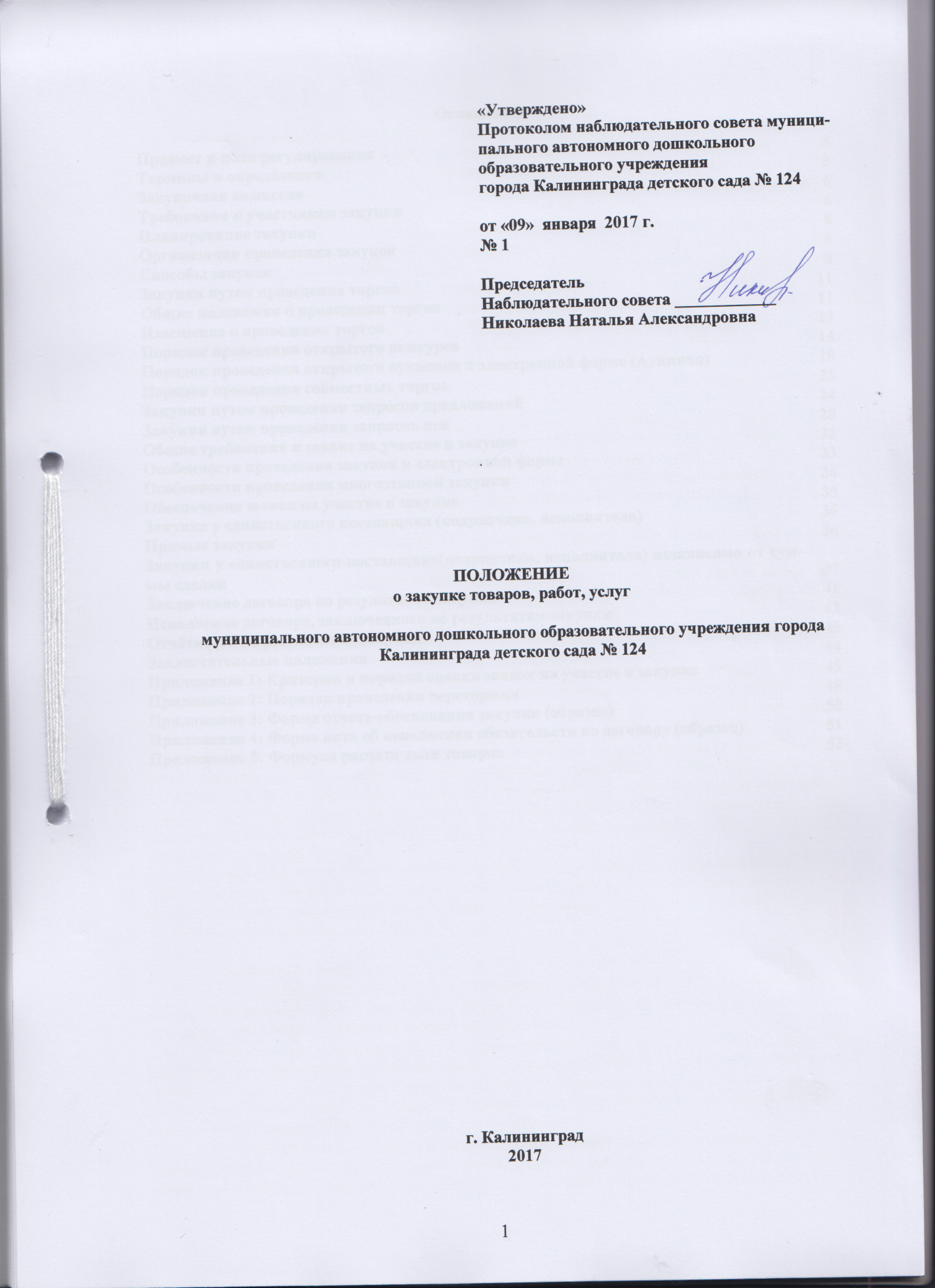 Оглавление:Общие положения.1.1. Предмет и цели регулирования.		1.1.1. Настоящее Положение о закупке товаров, работ, услуг Муниципального автономного дошкольного образовательного учреждения города Калининграда детского сада № 124 (МАДОУ д/с № 124 ) (далее – Положение) разработано в целях своевременного и полного обеспечения Заказчика в товарах, работах, услугах с необходимыми показателями цены, качества и надежности, эффективного использования денежных средств, расширения возможности участия юридических и физических лиц в закупках товаров, работ, услуг для нужд Заказчика и стимулирования такого участия, развития добросовестной конкуренции, обеспечения гласности и прозрачности закупок, предотвращения коррупции и других злоупотреблений.1.1.2. Положение разработано в соответствии с законодательством Российской Федерации, с учетом положений Федерального закона от 18.07.2011 г. № 223-ФЗ «О закупках товаров, работ, услуг отдельными видами юридических лиц», Федерального закона от 26.07.2006 г. № 135-ФЗ  «О защите конкуренции»,  Федерального закона от 05.04.2013 г. № 44-ФЗ «О контрактной системе в сфере закупок товаров, работ, услуг для обеспечения государственных и муниципальных нужд», общепринятых правил, сложившихся в сфере закупок. 1.1.3. Положение регулирует отношения, связанные с осуществлением Заказчиком закупочной деятельности, в том числе устанавливает единые правила и порядок закупки товаров, работ, услуг (далее – закупки), в целях соблюдения следующих принципов закупки:создание условий для своевременного и полного обеспечения потребностей Заказчика в товарах, работах, услугах с требуемыми показателями цены, качества и надежности; информационная открытость закупки;равноправие, справедливость, отсутствие дискриминации и необоснованных ограничений конкуренции по отношению к участникам закупки;целевое и экономически эффективное расходование денежных средств на приобретение товаров, работ, услуг (с учетом при необходимости стоимости жизненного цикла закупаемой продукции) и реализация мер, направленных на сокращение издержек Заказчика;отсутствие ограничения допуска к участию в закупке путем установления не измеряемых требований к участникам закупки.оптимальность процедур и результата. Применение наиболее подходящих для конкретной ситуации процедур, а также выбор технико-коммерческих предложений и контрагента по наилучшим совокупным значениям требуемых показателей (качество, условия поставки, цена и др.).1.1.4. Закупочная деятельность учреждения направлена на обеспечение основной уставной деятельности по организации образовательного процесса в соответствие с Федеральным законом от 29.12.2012 г. № 273-ФЗ «Об образовании в Российской Федерации». Закупочная деятельность ведется с учетом требований образовательных программ и стандартов, санитарно-гигиенических, противопожарных и иных обязательных требований к организации учебного процесса образовательным учреждением.1.1.5. При закупке товаров, работ, услуг Заказчик руководствуется Конституцией Российской Федерации, Гражданским кодексом Российской Федерации, федеральными законами и иными нормативными правовыми актами Российской Федерации,  настоящим Положением, иными  внутренними документами Заказчика.1.2. Термины и определенияАукцион в электронной форме – аукцион, проведение которого осуществляется на электронной площадке (сайте Торговой системы) в сети Интернет, победителем которого признается лицо, предложившее наиболее низкую цену договора. День – календарный день, за исключением случаев, когда в настоящем Положении срок прямо устанавливается в рабочих днях.  Под рабочими днями по настоящему Положению понимаются дни недели с понедельника по пятницу, на которые не приходятся праздничные дни, объявленные нерабочими, а также выходные дни, перенесенные на рабочие дни в                                       соответствии с законодательством Российской Федерации.Документация о закупке (конкурсная документация, аукционная документация, документация о запросе предложений, запросе цен) – комплект документов, содержащий полную информацию о предмете, условиях и правилах проведения закупки, правилах  подготовки, оформления и подачи заявок на участие в закупке участником закупки, а также об условиях заключения договора.Единая информационная система в сфере закупок (единая информационная система) - совокупность информации, указанной в части 3 статьи 4 Федерального закона от 05.04.2013 г.              № 44-ФЗ «О контрактной системе в сфере закупок товаров, работ, услуг  для обеспечения государственных и муниципальных нужд» и содержащейся в базах данных, информационных технологий и технических средств, обеспечивающих формирование, обработку, хранение такой информации, а также ее предоставление с использованием официального сайта единой информационной системы в информационно-телекоммуникационной сети "Интернет".Закупочная Комиссия (Комиссия) – коллегиальный орган, создаваемый Заказчиком, для принятия решений по подведению итогов закупки, в том числе решений по подведению итогов отдельных этапов и процедур закупки.Заказчик - муниципальное автономное учреждение – организатор торгов, которое самостоятельно размещает заказ на поставку товаров, выполнение работ, оказание услуг для нужд муниципального автономного учреждения.Закупка - приобретение Заказчиком способами, указанными в настоящем Положении о закупке, товаров, работ, услуг для нужд Заказчика. Закупка в электронной форме – закупка, проведение которой обеспечивается оператором электронной площадки на сайте в сети Интернет. При проведении закупки в электронной форме заявка подается в форме электронных документов, подписанных, как правило, средствами электронной подписи, через сайт электронной площадки. Закупка у единственного поставщика (подрядчика, исполнителя) - способ закупки товаров (работ, услуг), при котором Заказчик не осуществляет приём и рассмотрение заявок участников закупки для заключения договора.Запрос цен – закупка, не являющаяся торгами (конкурсом, аукционом) в соответствии со статьями 447-449 Гражданского кодекса Российской Федерации или публичным конкурсом в соответствии со статьями 1057-1061 Гражданского кодекса Российской Федерации, правила, проведения которой регламентируются настоящим Положением.Запрос предложений – закупка, не являющаяся торгами (конкурсом, аукционом) в соответствии со статьями 447-449 Гражданского кодекса Российской Федерации или публичным конкурсом в соответствии со статьями 1057-1061 Гражданского кодекса Российской Федерации, правила, проведения которой регламентируются настоящим Положением. Наилучшей признается заявка на участие в запросе предложений, содержащая лучшие условия поставки товаров, выполнения работ, оказания услуг, представленная участником, наиболее полно соответствующим требованиям документации о запросе предложений.Заявка на участие в закупке – комплект документов, содержащий предложение участника закупки, направляемый Организатору закупки на бумажном носителе либо в форме электронного документа с использованием функционала электронной площадки (сайта Торговой системы) по форме и в порядке, которые установлены документацией о закупке.Инициатор закупки – ответственный сотрудник или структурное подразделение Заказчика, заинтересованное в закупке товаров, работ, услуг, и инициирующее ее проведение.Конкурс – торги, проводимые в соответствии с Гражданским кодексом Российской Федерации и настоящим Положением, победителем которых признается лицо, предложившее лучшие условия исполнения договора в соответствии с критериями и порядком оценки и сопоставления заявок, которые установлены в конкурсной документации. Конкурентные процедуры закупки – способы закупок, проводимых в форме торгов (открытого конкурса, аукциона), запроса предложений, запроса цен.Лот - часть закупаемых товаров (работ, услуг), выделенная по определенным критериям, на которую в соответствии с извещением о закупке и документацией о закупке допускается подача отдельной заявки на участие в закупке и заключение отдельного договора по итогам закупки.Начальная (максимальная) цена договора (предмета закупки) - предельная цена товаров, работ, услуг, являющихся предметом закупки, рассчитанная Заказчиком в установленном порядке или определенная Заказчиком по результатам изучения конъюнктуры рынка.Оператор электронной площадки – юридическое лицо или физическое лицо – индивидуальный предприниматель, государственная регистрация  которых осуществлена в установленном порядке на территории Российской Федерации, которые владеют электронной площадкой, необходимыми для ее функционирования программно-аппаратными средствами.Организатор совместных торгов – один из заказчиков, которому другие заказчики передали на основании соответствующего соглашения часть своих функций по организации совместных торгов.Открытая закупка – процедура закупки, при которой информация о закупке сообщается неограниченному кругу претендентов и в которой может принять участие любое лицо.Официальный сайт - официальный сайт Российской Федерации в информационно-телекоммуникационной сети "Интернет" для размещения информации о размещении заказов на поставки товаров, выполнение работ, оказание услуг (официальный сайт), расположенный по адресу: www.zakupki.gov.ru , на котором до ввода в эксплуатацию единой информационной системы  Заказчиком размещаются информация и документы, предусмотренные настоящим Положением о закупке.Переторжка – процедура, проводимая в ходе закупки, направленная на добровольное снижение участниками закупки цен заявок на участие в запросе предложений, запросе цен или в конкурсе в целях повышения их предпочтительности для Заказчика. Процедура  переторжки может проводиться только в случае, если информация о возможности её проведения предусмотрена в документации о закупке. Порядок проведения процедуры переторжки установлен в приложении № 2 к настоящему Положению.Процедура закупки – деятельность Заказчика по выбору поставщика (подрядчика, исполнителя) с целью приобретения у него товаров, работ, услуг.Реестр договоров – перечень сведений о заключенных Заказчикам договорах, их изменении, исполнении и расторжении, обязательный для размещения в единой информационной системе в соответствии со статьей 4.1. Федерального закона от 18.07.2011 г. № 233-ФЗ «О закупках товаров, работ, услуг отдельными видами юридический услуг».Сайт Заказчика – сайт в информационно-телекоммуникационной сети Интернет, расположенный по адресу: www.sadik124.ru.Совместные торги - способ закупки путем проведения торгов в форме конкурса (аукциона) в интересах нескольких заказчиков.Торги – способ закупки, проводимый в форме открытого конкурса или аукциона.Участник закупки - любое юридическое лицо или несколько юридических лиц, выступающих на стороне одного участника закупки, независимо от организационно-правовой формы, формы собственности, места нахождения и места происхождения капитала либо любое физическое лицо или несколько физических лиц, выступающих на стороне одного участника закупки, в том числе индивидуальный предприниматель или несколько индивидуальных предпринимателей, выступающих на стороне одного участника закупки, которые соответствуют требованиям, установленным Заказчиком в соответствии с Положением о закупке.Чрезвычайное событие – событие, которое невозможно было предопределить, возникновение которого не зависит от воли и действий Заказчика, и наступление которого может привести к причинению ущерба имуществу Заказчика, возникновению убытков и другим неблагоприятным финансовым и юридическим последствиям для Заказчика и (или) остановке учебного процесса.Электронная площадка (сайт Торговой системы) – сайт в информационно-телекоммуникационной сети "Интернет", на котором наряду с официальным сайтом размещается информация о закупке, в том числе извещение о закупке, документация о закупке, изменения, вносимые в извещение и документацию о закупке, разъяснения документации о закупке, протоколы, составляемые в ходе закупки, иные документы, связанные с проведением закупки, а также проводятся закупки в электронной форме. Решение о выборе электронной площадки (сайта Торговой системы) указывается Заказчиком в документации о закупке. Приоритет товаров российского происхождения, работ, услуг, выполняемых, оказываемых российскими лицами – согласно Постановления Правительства РФ от 16.09.2016 № 925 «О приоритете товаров российского происхождения, работ, услуг, выполняемых, оказываемых российскими лицами, по отношению к товарам, происходящим из иностранного государства, работам, услугам, выполняемым, оказываемым иностранными лицами» (далее – ПП РФ                              от 16.09.2016 № 925).Совокупный объем закупок – утвержденный на соответствующий финансовый год общий объем финансового обеспечения для осуществления заказчиком закупок в соответствии с настоящим положением о закупке. Совокупный объем закупок рассчитывается на основании плана финансово-хозяйственной деятельности заказчика.1.3. Закупочная Комиссия.1.3.1. Для проведения закупок и подведения итогов закупок в учреждении создается постоянно действующий коллегиальный орган – закупочная Комиссия (далее также – Комиссия).1.3.1. Состав Комиссии и порядок работы Комиссии (положение о закупочной Комиссии) утверждается распорядительным документом Заказчика.1.3.2 Число членов Комиссии должно быть не менее чем 3 (три) человека. 1.3.3. Решения Комиссии о результатах закупки обязательны для исполнения Заказчиком. 1.3.4. В случаях, предусмотренных подпунктом а) и b) пункта 4.5 настоящего Положения о закупке, Заказчиком может создаваться отдельная закупочная Комиссия с включением в её состав представителей администрации городского округа «Город Калининград» и (или) подведомственных муниципальных учреждений в социальной сфере. 1.4. Требования к участникам закупки.1.4.1. Участником закупки может быть любое юридическое лицо или несколько юридических лиц, выступающих на стороне одного участника закупки, независимо от организационно-правовой формы, формы собственности, места нахождения и места происхождения капитала либо любое физическое лицо или несколько физических лиц, выступающих на стороне одного участника закупки, в том числе индивидуальный предприниматель или несколько индивидуальных предпринимателей, выступающих на стороне одного участника закупки, которые соответствуют требованиям, установленным настоящим Положением. 1.4.2. При проведении закупки Заказчик устанавливает следующие обязательные требования к участникам закупки: 1) Соответствие участников закупки требованиям, устанавливаемым в соответствии с законодательством Российской Федерации к лицам, осуществляющим поставки товаров, выполнение работ, оказание услуг, являющихся предметом  закупки.2) Не проведение ликвидации участника закупки - юридического лица и отсутствие решения арбитражного суда о признании участника  закупки - юридического лица, индивидуального предпринимателя банкротом и об открытии конкурсного производства.3) Не приостановление деятельности участника  закупки в порядке, предусмотренном Кодексом Российской Федерации об административных правонарушениях, на день подачи заявки на участие в закупке. 4) отсутствие у участника закупки недоимки по налогам, сборам, задолженности по иным обязательным платежам в бюджеты бюджетной системы Российской Федерации (за исключением сумм, на которые предоставлены отсрочка, рассрочка, инвестиционный налоговый кредит в соответствии с законодательством Российской Федерации о налогах и сборах, которые реструктурированы в соответствии с законодательством Российской Федерации, по которым имеется вступившее в законную силу решение суда о признании обязанности заявителя по уплате этих сумм исполненной или которые признаны безнадежными к взысканию в соответствии с законодательством Российской Федерации о налогах и сборах) за прошедший календарный год, размер которых превышает двадцать пять процентов балансовой стоимости активов участника закупки, по данным бухгалтерской отчетности за последний отчетный период. 	Участник закупки считается соответствующим установленному требованию в случае, если им в установленном порядке подано заявление об обжаловании указанных недоимки, задолженности и решение по такому заявлению на дату рассмотрения заявки на участие в закупке не принято	При проведении закупки у единственного поставщика (подрядчика, исполнителя) заказчик вправе не требовать от участника закупки представления документального подтверждения  соответствия вышеуказанным требованиям, за исключением подтверждения соответствию   требованию, установленному в подпункте 1 настоящего пункта  (наличие  лицензии, свидетельства о членстве в саморегулируемой организации (СРО) и т.п.).1.4.3. При проведении закупки могут быть установлены также следующие требования к участникам закупки:	1.4.3.1 обладание участниками закупки  исключительными правами на объекты интеллектуальной собственности, если в связи с исполнением договора Заказчик приобретает права на объекты интеллектуальной собственности, за исключением случаев проведения закупок на создание произведения литературы или искусства (за исключением программ для ЭВМ, баз данных), исполнения, на финансирование проката или показа национального фильма.1.4.3.2 отсутствие сведений об участниках закупки в реестре недобросовестных поставщиков, предусмотренном статьей 5 Федерального закона от 18.07.2011 г. № 223-ФЗ «О закупках товаров, работ, услуг отдельными видами юридических лиц»  и (или) в реестре недобросовестных поставщиков, предусмотренном Федеральным законом от 5 апреля 2013 года № 44-ФЗ «О контрактной системе в сфере закупок товаров, работ, услуг для обеспечения государственных и муниципальных нужд».1.4.4. При проведении закупки могут быть установлены также квалификационные требования к участникам закупки, в том числе:	1.4.4.1 наличие финансовых, материальных средств, а также иных возможностей (ресурсов), необходимых для выполнения условий договора.	1.4.4.2 положительная деловая репутация, наличие опыта осуществления поставок, выполнения работ или оказания услуг1.4.4.3 иные квалификационные требования, связанные с предметом закупки.При установлении квалификационных требований к участникам закупки такие квалификационные требования должны быть выражены в измеряемых единицах.1.4.5. Перечень требований к участникам закупки не является исчерпывающим и  определяется в документации о закупке.1.4.6. Вышеуказанные требования к участникам закупки могут быть также установлены к соисполнителям (субподрядчикам), привлекаемым участником закупки для исполнения договора.1.4.7. Не допускается предъявлять к участникам закупки, к закупаемым товарам, работам, услугам, а также к условиям исполнения договора требования и осуществлять оценку и сопоставление заявок на участие в закупке по критериям и в порядке, которые не указаны в документации о закупке. 1.4.8. Требования, предъявляемые к участникам закупки, к закупаемым товарам, работам, услугам, а также к условиям исполнения договора, критерии и порядок оценки и сопоставления заявок на участие в закупке, установленные Заказчиком, применяются в равной степени ко всем участникам закупки, к предлагаемым ими товарам, работам, услугам, к условиям исполнения договора. 1.4.9. В случае, если несколько юридических лиц, физических лиц (в том числе индивидуальных предпринимателей), выступают на стороне одного участника закупки, требования, установленные Заказчиком в документации о закупке к участникам закупки, критерии и порядок оценки и сопоставления заявок предъявляются к каждому из указанных лиц в отдельности, если иное не предусмотрено в документации о закупке.1.4.10. Члены объединений, являющиеся коллективными участниками закупочных процедур должны иметь соглашение между собой (и ли иной документ), соответствующее нормам Гражданского кодекса Российской Федерации, в котором определены права и обязанности сторон и установлено лицо, уполномоченное представлять интересы коллективных участников закупочных процедур. 1.4.11.  Заказчик вправе на любом этапе закупки проверить соответствие участников закупки и привлекаемых ими соисполнителей (субподрядчиков) требованиям, установленным в документации о закупке, в том числе наличие заявленных ими производственных мощностей, технологического оборудования и трудовых ресурсов.1.4.12. Комиссия при проведении любой конкурентной процедуры закупки вправе в письменной форме запросить у претендентов документы и иную информацию, необходимые для подтверждения их соответствия установленным требованиям. В случае если претендент не представил необходимые документы и информацию в срок, указанный в запросе, он может быть не допущен к участию в процедуре закупки. Данный запрос о предоставлении документов и информации в адрес Комиссии допускается, если это предусмотрено в документации о закупке.1.4.13. При выявлении недостоверных сведений в заявке на участие в закупке, выявлении несоответствия участника закупки, а также привлекаемых им для исполнения договора соисполнителей (субподрядчиков) установленным требованиям в документации о закупке, несоответствия поставляемого товара, выполняемых работ, оказываемых услуг требованиям, установленным в документации о закупке, Заказчик либо Комиссия отстраняют такого участника закупки от дальнейшего участия в процедуре закупки на любом этапе ее проведения.1.4.14. Заказчик вправе отказаться от проведения процедуры закупки на любом этапе ее проведения в случае обнаружения ошибки при определении потребности в закупаемых товарах, работах, услугах.2. Планирование закупки.2.1. План закупки товаров (работ, услуг) формируется и размещается в единой информационной системе в срок до 31 декабря текущего года в порядке, установленном Постановлением Правительства Российской Федерации от 17 сентября 2012 г. № 932 «Об утверждении Правил формирования плана закупки товаров (работ, услуг) и требований к форме такого плана».2.2. При наличии закупок продукции, удовлетворяющей критериям, установленным приказом Министерства образования и науки Российской федерации от 01 ноября 2012 г. № 881 "Об утверждении критериев отнесения товаров, работ, услуг к инновационной и высокотехнологичной продукции для целей формирования плана закупки такой продукции" (Зарегистрировано в Минюсте России 22.02.2013 №27275), в единой информационной системе Заказчиком дополнительно размещается План закупки инновационной продукции, высокотехнологичной продукции и лекарственных средств.3. Организация проведения закупки.3.1. Проведение закупки осуществляется Организатором закупки и Комиссией с учетом утвержденного плана закупки товаров (работ, услуг) Заказчика.3.2. В соответствии с требованиями пункта 9 Правил формирования плана закупки товаров (работ, услуг), утверждённых Постановлением Правительства Российской Федерации от 17 сентября 2012 г. №  932, в случае если закупка товаров (работ, услуг) осуществляется путем проведения открытого конкурса или аукциона, внесение изменений в план закупки осуществляется в срок не позднее размещения в единой информационной системе извещения о закупке, документации о закупке или вносимых в них изменений. В отношении иных способов закупки корректировка плана закупки производится в порядке, определяемом Заказчиком.3.3. Порядок организации проведения закупки может устанавливаться отдельным распорядительным документом Заказчика.4. Способы закупок.4.1. Выбор поставщика (подрядчика, исполнителя) с целью заключения с ним договора на поставку товаров, выполнение работ, оказание услуг для удовлетворения нужд Заказчика может осуществляться с помощью следующих процедур закупки:4.1.2. Путем проведения торгов, в том числе многоэтапных, в форме:4.1.2.1 открытого конкурса;4.1.2.2 аукциона в электронной форме (далее по тексту открытый аукцион, аукцион).4.1.3. Путем проведения закупок без проведения торгов, в том числе многоэтапных, в форме:4.1.3.1 запроса предложений;4.1.3.2 запроса цен;4.1.3.3 путем закупки у единственного поставщика (подрядчика, исполнителя).4.2. Закупки указанными способами, за исключением закупки у единственного поставщика (подрядчика, исполнителя), проводятся в открытой форме.4.3. Способ закупки определяется Заказчиком в соответствии с законодательством Российской Федерации и настоящим Положением на стадии подготовки извещения и документации о закупке для размещения в единой информационной системе. 4.3.1. Закупка путём проведения открытого конкурса может осуществляться Заказчиком, при соблюдении, следующих условий: -  Заказчику важно улучшить условия исполнения договора (договоров) по сравнению с установленными в документации о закупке по нескольким критериям; -  Заказчик считает целесообразным для своевременного и полного удовлетворения потребностей  учреждения в товарах, работах, услугах сформировать и разместить в единой информационной системе извещение о закупке и документацию о закупке не менее чем за 20 (двадцать) дней до даты окончания срока предоставления заявок. 4.3.2. Закупка путём проведения открытого аукциона может осуществляться Заказчиком, при соблюдении, следующих условий: - Заказчику важно улучшить условия исполнения договора (договоров) по сравнению с установленными в документации о закупке только по критерию цена договора (договоров); -  Заказчик считает целесообразным для своевременного и полного удовлетворения потребностей  учреждения в товарах, работах, услугах сформировать и разместить в единой информационной системе извещение о закупке и документацию о закупке не менее чем за 20 (двадцать)  календарных дней до даты окончания срока предоставления заявок. 4.3.3. Закупка путём проведения запроса предложений может осуществляться Заказчиком,  при соблюдении, следующих условий: -  Заказчику важно улучшить условия исполнения договора (договоров) по сравнению с установленными в документации о закупке по нескольким критериям; - Заказчик считает целесообразным для своевременного и полного удовлетворения потребностей  учреждения в товарах, работах, услугах сформировать и разместить в единой информационной системе извещение о закупке и документацию о закупке не менее чем за 5 (пять) календарных дней до даты окончания срока предоставления заявок. 4.3.4. Закупка путём проведения запроса  цен может осуществляться Заказчиком, при соблюдении, следующих условий: -  Заказчику важно улучшить условия исполнения договора (договоров) по сравнению с установленными в документации о закупке только по критерию цена договора (договоров); -  Заказчик считает целесообразным для своевременного и полного удовлетворения потребностей  учреждения в товарах, работах, услугах сформировать и разместить в единой информационной системе извещение о закупке и документацию о закупке не менее чем за 5 (пять) календарных дней до даты окончания срока предоставления заявок.  4.4. Приоритетными способами закупок являются конкурентные процедуры закупок, указанные в настоящем Положении о закупке (открытый конкурс, открытый аукцион, запрос предложений, запрос цен).4.4.1. Закупки путем проведения открытого конкурса, открытого аукциона могут применяться при закупках любых товаров, работ, услуг без ограничения суммы закупки.4.4.2. Заказчик вправе осуществлять закупку путем запроса предложений, в случаях:4.4.2.1 заключения договора на поставки спортивного инвентаря и оборудования, спортивной экипировки, необходимых для подготовки спортивных сборных команд Российской Федерации по олимпийским и паралимпийским видам спорта, а также для участия спортивных сборных команд Российской Федерации в Олимпийских играх и Паралимпийских играх;4.4.2.2 осуществления закупки товара, работы или услуги, являющихся предметом договора, расторжение которого осуществлено Заказчиком по причине неисполнения или ненадлежащего исполнения поставщиком (исполнителем, подрядчиком) своих обязательств по договору. При этом в случае, если до расторжения договора поставщик (подрядчик, исполнитель) частично исполнил обязательства, предусмотренные договором, при заключении нового договора на основании настоящего пункта количество поставляемого товара, объем выполняемой работы или оказываемой услуги должны быть уменьшены с учетом количества поставленного товара, объема выполненной работы или оказанной услуги по расторгаемому договору, а цена договора должна быть уменьшена пропорционально количеству поставленного товара, объему выполненной работы или оказанной услуги; 4.4.2.3  признания конкурса, электронного аукциона не состоявшимися, в случае, если проведение закупки не привело к заключению договора.4.4.2.4 осуществления закупок изделий народных художественных промыслов признанного художественного достоинства, образцы которых зарегистрированы в порядке, установленном уполномоченным Правительством Российской Федерации федеральным органом исполнительной власти;4.4.2.5 осуществления закупок услуг по защите интересов Российской Федерации в случае подачи физическими лицами и (или) юридическими лицами в судебные органы иностранных государств, международные суды и арбитражи исков к Российской Федерации при необходимости привлечения российских и (или) иностранных специалистов, экспертов и адвокатов к оказанию таких услуг.4.4.3. Заказчик вправе осуществлять закупку путем запроса предложений, при условии, что начальная (максимальная) цена договора не превышает пятьсот тысяч рублей. При этом годовой объем закупок, осуществляемых путем проведения запроса котировок, не должен превышать десять процентов совокупного годового объема закупок Заказчика и не должен составлять более чем сто миллионов рублей.4.4.4. Закупки у единственного поставщика (исполнителя, подрядчика))  могут осуществляться  Заказчиком исключительно в случаях, предусмотренных разделом 11 настоящего Положения о закупке.4.4.5. Заказчик вправе осуществлять закупки путем проведения запроса цен в соответствии с положениями настоящего параграфа при условии, что начальная (максимальная) цена договора не превышает пятьсот тысяч рублей. При этом годовой объем закупок, осуществляемых путем проведения запроса цен, не должен превышать десять процентов совокупного годового объема закупок заказчика и не должен составлять более чем сто миллионов рублей.В случае признания торгов несостоявшимися и проведения запроса цен вместо несостоявшихся торгов условие о начальной (максимальной) цене договора, не превышающего пятьсот тысяч рублей не применяется, в совокупный годовой объема закупок заказчика осуществляемых путем проведения запроса цен  не включается. 4.5. Учреждение обязано проводить конкурентные процедуры (открытый конкурс, открытый аукцион; запрос предложений, запрос цен) в следующих случаях:закупка товара, работы, услуги включена в перечень случаев закупки товаров, работ, услуг, для которых подведомственным муниципальным автономным образовательным учреждениям городского округа «Город Калининград» рекомендуется администрацией городского округа  «Город Калининград» проводить конкурентную процедуру закупки для заключения договора с поставщиком (подрядчиком, исполнителем) (в случае  наличия такого рекомендуемого перечня закупок/ методических рекомендаций);в случае, если условием предоставления учреждению средств (целевой субсидии, трансферта, средств целевой программы и др.) из бюджетов бюджетной системы Российской Федерации, в т.ч. из бюджета городского округа «Город Калининград», является проведение конкурентной процедуры на закупку товаров, работ, услуг  при расходовании выделенных средств и такое условие содержится в распорядительном документе либо соглашении о выделении средств учреждению;в случае, если закупка товара, работы, услуги не подпадает в перечень  случаев закупки  у единственного поставщика (подрядчика, исполнителя), предусмотренных разделом 11 настоящего Положения о закупке.	Правовым основанием для обязательности проведения конкурентных процедур (в том числе для случаев, указанных в подп. а) и b) настоящего пункта)  в соответствии с частью 1 и 2 статьи 2 Федерального закона от 18.07.2011 № 223-ФЗ «О закупках товаров, работ, услуг отдельными видами юридических лиц» является настоящее Положение о закупке, утвержденное Наблюдательным советом учреждения.При этом Заказчик вправе осуществлять выбор способов таких закупок самостоятельно  с учётом условий их применения, установленных в настоящем Положении о закупке (пункты  4.3.1., 4.3.2., 4.3.3., 4.3.4.).4.6. Допускается изменение способа закупки путем внесения изменений в план закупки  учреждения либо непосредственно в распорядительном документе о проведении закупки.В случае если закупка товаров, работ, услуг осуществляется путем проведения открытого конкурса или открытого аукциона, внесение изменений в план закупки  учреждения осуществляется в срок не позднее размещения в единой информационной системе извещения о закупке, документации о закупке или вносимых в них изменений.4.7. Заказчик обязан проводить закупки в электронной форме в случаях, установленных Постановлением Правительства Российской Федерации Информация о проведении закупки в электронной форме указывается в документации о закупке.4.7.1. Закупка может не осуществляется в электронной форме:4.7.1.1. Если информация о закупке в соответствии частью 15 статьи 4 Федерального закона от 18.07.2011 г. № 223-ФЗ «О закупках товаров, работ, услуг отдельными видами юридических лиц» не подлежит размещению на официальном сайте в информационно-телекоммуникационной сети Интернет для размещения информации о размещении заказов на поставки товаров, выполнение работ и оказание услуг;4.7.1.2. Если потребность в закупке возникла вследствие произошедшей аварийной ситуации, непреодолимой силы, необходимости срочного медицинского вмешательства, чрезвычайных ситуаций природного или техногенного характера, а также в целях предотвращения угрозы их возникновения;4.7.1.3. Если закупка осуществляется у единственного поставщика (исполнителя, подрядчика) в порядке, предусмотренном разделом 11 настоящего Положения о закупке;4.8. При проведении закупки какие-либо переговоры Заказчика, Инициатора закупки, Организатора закупки, Комиссии с участниками закупки не допускаются в случае, если в результате таких переговоров создаются преимущественные условия для участия в закупке и (или) условия для разглашения конфиденциальных сведений. 5. Закупки путем проведения торгов.5.1. Общие положения о проведении торгов.5.1.1. При проведении торгов Заказчик руководствуется Гражданским кодексом Российской Федерации, Федеральным законом от 18.07.2011 № 223-ФЗ «О закупках товаров, работ, услуг отдельными видами юридических лиц», настоящим Положением. 5.1.2. Заказчиком устанавливается обязательное требование о предоставления обеспечения заявки на участие в торгах. При этом размер обеспечения заявки на участие в торгах не может превышать 10 (десять) процентов от начальной (максимальной) цены договора (цены лота). Такое требование в равной мере распространяется на всех участников закупки и указывается в документации о закупке.5.1.3. Извещение о проведении торгов размещается Заказчиком в единой информационной системе не менее чем за двадцать дней до дня окончания подачи заявок на участие в торгах.5.1.4. Заказчик одновременно с размещением в единой информационной системе извещения о проведении торгов вправе направить приглашения к участию в торгах потенциальным участникам закупки.5.1.5. Направление приглашений к участию в торгах и предоставление документации о торгах до размещения извещения о проведении торгов в единой информационной системе не допускается.5.1.6. Заказчик обеспечивает размещение в единой информационной системе документации о торгах, а также проекта договора, являющегося неотъемлемой частью документации о торгах, одновременно с размещением извещения о проведении торгов. 5.1.7. Участники закупки должны самостоятельно отслеживать изменения, вносимые в извещение и в документацию о торгах, размещаемые Заказчиком в единой информационной системе. Заказчик не несет ответственности за несвоевременное получение участником закупки информации из единой информационной системы.5.1.8. Сведения, содержащиеся в извещении о проведении торгов, должны соответствовать сведениям, содержащимся в документации о торгах. В соответствии с пунктом 9 Положения о размещении на официальном сайте информации о закупке, утвержденным постановлением правительства РФ от 10 сентября 2012 г. № 908, в случае несовпадения сведений извещения о проведении торгов, сформированного с помощью функционала официального сайта, и сведений извещения о проведении торгов, утвержденного Заказчиком, приоритетными являются сведения, составленные с помощью функционала официального сайта.5.1.9. Заказчик вправе принять решение о внесении изменений в извещение и документацию о проведении торгов.5.1.10. Изменения, вносимые в извещение и документацию о проведении торгов, разъяснения положений документации о торгах размещаются  Заказчиком в единой информационной системе не позднее чем в течение трех дней со дня  принятия решения  о внесении  указанных изменений, предоставления указанных разъяснений. 5.1.11. В случае, если изменения в извещение о проведении торгов, документацию о торгах, внесены позднее, чем за пятнадцать дней  до даты окончания  подачи заявок на участие в торгах, срок подачи заявок на участие в торгах должен быть продлен так, чтобы со дня размещения в единой информационной системе внесенных в извещение о проведении торгов, документацию о торгах изменений до даты окончания подачи заявок на участие в  торгах такой срок составлял не менее чем пятнадцать дней. 5.1.12. Заказчик, разместивший в единой информационной системе извещение о проведении торгов, вправе отказаться от их проведения до срока окончания срока подачи заявок на участие в торгах.5.1.12.1 извещение об отказе от проведения торгов размещается Организатором в единой информационной системе в течение пяти рабочих дней со дня принятия решения Заказчиком об отказе от проведения торгов, в порядке, установленном для размещения в единой информационной системе извещения о проведении торгов.5.1.12.2 при отказе Заказчика от проведения открытого конкурса Организатором в течение двух рабочих дней со дня принятия указанного решения вскрываются (в случае, если на конверте не указаны почтовый адрес (для юридического лица) или сведения о месте жительства (для физического лица) участника закупки) конверты с заявками на участие в конкурсе, и направляются соответствующие уведомления всем участникам закупки, подавшим заявки на участие в торгах.5.1.13. Заказчик возвращает участникам закупки денежные средства, внесенные в качестве обеспечения заявок на участие в торгах, в течение пяти рабочих дней со дня опубликования решения об отказе от проведения торгов.5.1.14. Любой участник закупки вправе направить  Заказчику в письменной форме запрос о разъяснении положений документации о торгах:5.1.14.1 в течение двух рабочих дней со дня поступления указанного запроса  Заказчик  обязан направить в письменной форме, в том числе в форме электронного документа, разъяснения положений документации о торгах, если указанный запрос поступил к Организатору не позднее, чем за пять календарных дней до даты окончания подачи заявок на участие в торгах.5.1.14.2 в течение трех дней со дня принятия решения Заказчиком о предоставлении указанных  разъяснений участнику закупки  такое разъяснение должно быть размещено Организатором в единой информационной системе с указанием предмета запроса, но без указания участника закупки, от которого поступил запрос. Разъяснение положений документации о торгах не должно изменять ее суть.5.1.15. Участник закупки вправе подать только одну заявку на участие в торгах.5.1.16. В документации о закупке посредством проведения конкурентной процедуры может быть установлено условие о приоритете товаров российского происхождения, работ, услуг, выполняемых, оказываемых российскими лицами.В случае установления условия о приоритете товаров российского происхождения, работ, услуг, выполняемых, оказываемых российскими лицами в документацию о проведении торгов дополнительно должны быть указаны следующие сведения:5.1.16.1 требование об указании (декларировании) участником закупки в заявке  на участие в закупке (в соответствующей части заявки на участие в закупке, содержащей предложение о поставке товара) наименование страны происхождения товаров;5.1.16.2 положение об ответственности участников закупки за предоставление недостоверных сведений о стране происхождения товара, указанного в заявке на участие в закупке;5.1.16.3 о начальной (максимальной) цене единицы каждого товара, работы, услуги, являющихся предметом закупки;5.1.16.4 условие о том, что в случае отсутствия в заявке на участие в закупке указания (декларирования) страны происхождения поставленного товара не является основанием для отклонения заявки на участие в закупке и такая заявка рассматривается как содержащая предложение о поставке иностранных товаров;5.1.16.5 условие о том, что для целей установления соотношения цены предлагаемых к поставке товаров российского и иностранного происхождения, цены выполнения работ, оказания услуг российским и иностранными лицами в случаях предусмотренных подпунктами «г» и «д» пункта 6 ПП РФ от 16.09.2016 № 925, цена единицы каждого товара, работы, услуги определяется как произведение начальной (максимальной) цены единицы товара, работы, услуги, указанной в документации о закупке в соответствии с подпунктом «в» пункта 5 ПП РФ от 16.09.2016 № 925, на коэффициент изменения начальной (максимальной) цены договора по результатам проведения закупки, определяемый как результат деления цены договора, по которой заключается договор, на начальную (максимальную) цену договора (Формула расчета доли товаров российского происхождения, работ, услуг, оказываемых российскими лицами – Приложение № 5 к настоящему Положению);5.1.16.6 условие отнесения участника закупки к российским или иностранным лицам на основании документов участника закупки содержащих информацию о месте регистрации участника закупки (для юридических лиц и индивидуальных предпринимателей), на основании документов удостоверяющих личность (для физических лиц);5.1.16.7 информация об указании страны происхождения поставляемого товара на основании сведений, содержащихся в заявке на участие в закупке, представленной участником закупки, с которым заключается договор;5.1.16.8 положение о заключении договора с участником закупки который предложил такие же, как и победитель закупки, условия исполнения договора. или предложение которого содержит лучшие условия исполнения договора, следующие после условий, предложенных победителем закупки, который признан уклонившимся от заключения договора;5.1.16.9 условие о том, что при исполнении договора, заключенного с участником закупки, которому предоставлен приоритет, не допускается замена страны происхождения товаров, за исключением случая, когда в результате такой замены вместо иностранных товаров поставляются российские товары, при этом качество, технические и функциональные характеристики (потребительские свойства) таких товаров не должны уступать качеству и соответствующим техническим и функциональным характеристикам товаров, указанных в договоре.5.2. Извещение о проведении торгов.5.2.1. В извещении о проведении торгов должны быть указаны следующие сведения:способ закупки (открытый конкурс/ открытый аукцион).5.2.1.2 наименование, место нахождения, почтовый адрес, адрес электронной почты, номера контактных телефонов Заказчика, Организатора закупки.5.2.1.3 предмет договора с указанием количества поставляемого товара, объема выполняемых работ, оказываемых услуг.место поставки товара, выполнения работ, оказания услуг.сведения о начальной (максимальной) цене договора (цене лота). срок, место и порядок предоставления документации о торгах, размер, порядок и сроки внесения платы, взимаемой Заказчиком за предоставление документации, если такая плата установлена заказчиком, за исключением случаев предоставления документации в форме электронного документа;место, дата и время окончания срока подачи заявки  на участие в торгах.при проведении открытого конкурса - место, дата и время вскрытия конвертов с заявками на участие в конкурсе, дата окончания срока рассмотрения заявок на участие в торгах.при проведении открытого аукциона - адрес электронной площадки (сайта Торговой системы) в информационно-телекоммуникационной сети Интернет, дата проведения открытого аукциона и шаг открытого аукциона. размер обеспечения заявки на участие в торгах, срок и порядок его предоставления.размер обеспечения исполнения договора, срок и порядок его предоставления.иные сведения, перечисленные в части 9 статьи 4 Федерального закона  от 18.07.2011 № 223-ФЗ «О закупках товаров, работ, услуг отдельными видами юридических лиц».	Перечень сведений, содержащийся в извещении о проведении торгов, может быть расширен по усмотрению Заказчика.5.2.2. В случае установления условия о приоритете товаров российского происхождения, работ, услуг, выполняемых, оказываемых российскими лицами в извещении о проведении торгов дополнительно должны быть указаны следующие сведения:5.2.2.1 требование об указании (декларировании) участником закупки в заявке  на участие в закупке (в соответствующей части заявки на участие в закупке, содержащей предложение о поставке товара) наименование страны происхождения товаров;5.2.2.2 информация об ответственности участников закупки за предоставление недостоверных сведений о стране происхождения товара, указанного в заявке на участие в закупке;5.2.2.3 сведения о начально (максимальной) цене единицы каждого товара, работы, услуги, являющихся предметом закупки;5.2.2.4 сведения о том, что в случае отсутствия в заявке на участие в закупке указания (декларирования) страны происхождения поставленного товара не является основанием для отклонения заявки на участие в закупке и такая заявка рассматривается как содержащая предложение о поставке иностранных товаров;5.2.2.5 сведения о том, что для целей установления соотношения цены предлагаемых к поставке товаров российского и иностранного происхождения, цены выполнения работ, оказания услуг российским и иностранными лицами в случаях предусмотренных подпунктами «г» и «д» пункта 6 ПП РФ от 16.09.2016 № 925, цена единицы каждого товара, работы, услуги определяется как произведение начальной (максимальной) цены единицы товара, работы, услуги, указанной в документации о закупке в соответствии с подпунктом «в» пункта 5 ПП РФ от 16.09.2016 № 925, на коэффициент изменения начальной (максимальной) цены договора по результатам проведения закупки, определяемый как результат деления цены договора, по которой заключается договор, на начальную (максимальную) цену договора (Формула расчета доли товаров российского происхождения, работ, услуг, оказываемых российскими лицами – Приложение № 5 к настоящему Положению);5.2.2.6 информация о необходимости предоставления документов для отнесения участника закупки к российским или иностранным лицам:а) документы о месте регистрации участника закупки для юридических лиц и индивидуальных предпринимателей;б) документы удостоверяющие личность для физических лиц.5.2.2.7 информация о том, что при исполнении договора, заключенного с участником закупки, которому предоставлен приоритет, не допускается замена страны происхождения товаров, за исключением случая, когда в результате такой замены вместо иностранных товаров поставляются российские товары, при этом качество, технические и функциональные характеристики (потребительские свойства) таких товаров не должны уступать качеству и соответствующим техническим и функциональным характеристикам товаров, указанных в договоре.5.2.2.8 требования к безопасности, качеству, техническим характеристикам, функциональным характеристикам (потребительским свойствам) товара, работы, услуги, к размерам, упаковке, отгрузке товара, к результатам работы, предусмотренные техническими регламентами в соответствии с законодательством Российской Федерации о техническом регулировании, документами, разрабатываемыми и применяемыми в национальной системе стандартизации, принятыми в соответствии с законодательством Российской Федерации о стандартизации.5.3. Порядок проведения открытого конкурса5.3.1. Конкурсная документация.5.3.1.1 конкурсная документация подготавливается Организатором закупки в соответствии с требованиями настоящего Положения, Гражданского кодекса Российской Федерации и Федерального закона от 18.07.2011 № 223-ФЗ «О закупках товаров, работ, услуг отдельными видами юридических лиц», и утверждается руководителем Заказчика либо иным уполномоченным лицом.5.3.1.2 в случае привлечения в качестве Организатора закупки юридического лица, конкурсная документация утверждается представителем Заказчика.5.3.1.3 в конкурсной документации должны быть указаны следующие сведения:1) Предмет договора с указанием количества поставляемого товара, объема выполняемых работ, оказываемых услуг. Требования к качеству, техническим характеристикам товара, работы, услуги, к их безопасности, к функциональным характеристикам (потребительским свойствам) товара, к размерам, упаковке, отгрузке товара, к результатам работы и иные требования, связанные с определением соответствия поставляемого товара, выполняемой работы, оказываемой услуги потребностям Заказчика;2) Требования к содержанию, форме, оформлению и составу заявки на участие в конкурсе;3) Требования к описанию участниками закупки поставляемого товара, который является предметом закупки, его функциональных характеристик (потребительских свойств), его количественных и качественных характеристик, требования к описанию участниками закупки выполняемой работы, оказываемой услуги, которые являются предметом закупки, их количественных и качественных характеристик;4) Место, условия и сроки (периоды) поставки товара, выполнения работы, оказания услуги. При необходимости – требования к сроку и (или) объему предоставления гарантий качества товара, работы, услуги, к обслуживанию товара, к расходам на эксплуатацию товара;5) Сведения о начальной (максимальной) цене договора (цене лота);6) Форма, сроки и порядок оплаты товара, работы, услуги;7) Порядок, место, дата начала и дата окончания срока подачи заявок на участие в открытом конкурсе. Порядок и срок отзыва заявок на участие в открытом конкурсе;8) Требования к участникам открытого конкурса и перечень документов, представляемых участниками открытого конкурса для подтверждения их соответствия установленным требованиям;9) Формы, порядок, дата начала и дата окончания срока предоставления участникам открытого конкурса разъяснений положений конкурсной документации;10) Место, дата и время вскрытия конвертов с заявками на участие в открытом конкурсе и открытия доступа к поданным в форме электронных документов заявкам на участие в конкурсе;11) Критерии и порядок оценки и сопоставления заявок на участие в конкурсе (порядок подведения итогов открытого конкурса);12) Размер, форму и срок действия, срок и порядок предоставления обеспечения заявки на участие в конкурсе. Размер, срок и порядок внесения денежных средств в качестве обеспечения такой заявки, реквизиты счета для перечисления денежных средств в случае установления Заказчиком (Организатором) требования обеспечения заявки на участие в конкурсе в форме денежных средств;13) Размер, форму и срок действия, срок и порядок предоставления обеспечения исполнения договора. Размер обеспечения исполнения договора не может превышать пятьдесят процентов начальной (максимальной) цены договора (цены лота), указанной в извещении  о проведении открытого конкурса;14) Срок со дня размещения в единой информационной системе протокола подведения итогов открытого конкурса, в течение которого победитель открытого конкурса должен подписать договор;15) Порядок формирования цены договора (цены лота);16) В случае установления условия о приоритете товаров российского происхождения, работ, услуг, выполняемых, оказываемых российскими лицами в документацию о проведении торгов дополнительно должны быть указаны следующие сведения:- требование об указании (декларировании) участником закупки в заявке  на участие в закупке (в соответствующей части заявки на участие в закупке, содержащей предложение о поставке товара) наименование страны происхождения товаров;- положение об ответственности участников закупки за предоставление недостоверных сведений о стране происхождения товара, указанного в заявке на участие в закупке;- о начальной (максимальной) цене единицы каждого товара, работы, услуги, являющихся предметом закупки;- условие о том, что в случае отсутствия в заявке на участие в закупке указания (декларирования) страны происхождения поставленного товара не является основанием для отклонения заявки на участие в закупке и такая заявка рассматривается как содержащая предложение о поставке иностранных товаров;- условие о том, что для целей установления соотношения цены предлагаемых к поставке товаров российского и иностранного происхождения, цены выполнения работ, оказания услуг российским и иностранными лицами в случаях предусмотренных подпунктами «г» и «д» пункта 6 ПП РФ от 16.09.2016 № 925, цена единицы каждого товара, работы, услуги определяется как произведение начальной (максимальной) цены единицы товара, работы, услуги, указанной в документации о закупке в соответствии с подпунктом «в» пункта 5 ПП РФ от 16.09.2016 № 925, на коэффициент изменения начальной (максимальной) цены договора по результатам проведения закупки, определяемый как результат деления цены договора, по которой заключается договор, на начальную (максимальную) цену договора (Формула расчета доли товаров российского происхождения, работ, услуг, оказываемых российскими лицами – Приложение № 5 к настоящему Положению);- условие отнесения участника закупки к российским или иностранным лицам на основании документов участника закупки содержащих информацию о месте регистрации участника закупки (для юридических лиц и индивидуальных предпринимателей), на основании документов удостоверяющих личность (для физических лиц);- информация об указании страны происхождения поставляемого товара на основании сведений, содержащихся в заявке на участие в закупке, представленной участником закупки, с которым заключается договор;- положение о заключении договора с участником закупки который предложил такие же, как и победитель закупки, условия исполнения договора или предложение которого содержит лучшие условия исполнения договора, следующие после условий, предложенных победителем закупки, который признан уклонившимся от заключения договора;- условие о том, что при исполнении договора, заключенного с участником закупки, которому предоставлен приоритет, не допускается замена страны происхождения товаров, за исключением случая, когда в результате такой замены вместо иностранных товаров поставляются российские товары, при этом качество, технические и функциональные характеристики (потребительские свойства) таких товаров не должны уступать качеству и соответствующим техническим и функциональным характеристикам товаров, указанных в договоре.17) Иные сведения, перечисленные в части 10 статьи 4 Федерального закона от 18.07.2011 № 223-ФЗ «О закупках товаров, работ, услуг отдельными видами юридических лиц».Перечень сведений, содержащийся в конкурсной документации, может быть расширен по усмотрению Заказчика.5.3.1.4 к конкурсной документации должен быть приложен проект договора (в случае проведения открытого конкурса по нескольким лотам - проект договора в отношении каждого лота), который является неотъемлемой частью конкурсной документации. 5.3.1.5 сведения, содержащиеся в конкурсной документации, должны соответствовать сведениям, указанным в извещении о проведении открытого конкурса.5.3.2. При проведении процедуры закупки заказчиком и закупочной Комиссией проводится единая процедура вскрытия, рассмотрения, оценки и сопоставления заявок на участие в открытом конкурсе (процедура подведения итогов открытого конкурса).5.3.2.1 порядок вскрытия конвертов с заявками на участие в открытом конкурсе.5.3.2.1.1 в день, во время и в месте, указанные в извещении о проведении открытого конкурса, закупочной Комиссией вскрываются конверты с заявками на участие в открытом конкурсе.В целях информационной открытости деятельности Заказчика в сфере закупок вскрытие конвертов с заявками производиться Комиссией публично. Участники закупки, подавшие заявки на участие в открытом конкурсе, или их представители вправе присутствовать при вскрытии конвертов с заявками на участие в конкурсе. Представители участников закупок, присутствующие при этом, регистрируются Заказчиком. Уполномоченные представители участников закупок представляют документ, подтверждающий полномочия лица на осуществление действий от имени участника закупки или доверенность, выданную от имени участника закупки.Участникам закупки, подавшими заявки на участие в конкурсе, или их представителям, присутствующим на процедуре вскрытия конвертов с заявками, запрещается создавать какие-либо препятствия в работе Комиссии (вступать в переговоры или споры с членами Комиссии и/или с другими присутствующими участниками закупки или их представителями, нарушать общественный порядок, производить фото -, аудио -, видеосъемку, выкрики с мест и т.п.). В случае несоблюдения данного требования участники закупки или их представители, создающие препятствия в работе Комиссии по вскрытию конвертов с заявками на участие в открытом конкурсе, могут быть удалены из зала (помещения) по решению Комиссии, о чем в протоколе делается соответствующая отметка.5.3.2.1.2 наименование (для юридического лица), фамилия, имя, отчество (для физического лица) и почтовый адрес каждого участника закупки, конверт с заявкой на участие в конкурсе которого вскрывается, цена  и другие условия исполнения договора, указанные в такой заявке и являющиеся критерием оценки заявок на участие в конкурсе, объявляются при вскрытии конвертов с заявками на участие в конкурсе и открытии доступа к поданным в форме электронных документов заявкам на участие в конкурсе. Результаты вскрытия конвертов с заявками на участие в открытом конкурсе отражаются в протоколе подведения итогов.5.3.2.1.3 в случае, если по окончании срока подачи заявок на участие в конкурсе  подана только одна заявка на участие в конкурсе или не подано ни одной заявки на участие в конкурсе конкурс признается несостоявшимся.При этом в случае, если на участие в конкурсе не было подано ни одной заявки, закупочная Комиссия составляет Протокол подведения итогов открытого конкурса, который должен содержать сведения, предусмотренные пунктом 5.3.2.4 настоящего Положения, и подлежит размещению Организатором в течение 3-х календарных дней со дня его подписания в единой информационной системе.В случае, если на участие в конкурсе была подана только одна заявка, указанная заявка рассматривается закупочной Комиссией в порядке, предусмотренном п. 5.3.2.2 настоящего Положения.5.3.2.2 порядок рассмотрения заявок на участие в открытом конкурсе.5.3.2.2.1 закупочная Комиссия рассматривает заявки на участие в конкурсе на соответствие требованиям, установленным конкурсной документацией, и соответствие участников закупки требованиям, установленным в п.1.4 настоящего Положения. 5.3.2.2.2 закупочная Комиссия вправе отклонить заявку на участие в конкурсе в следующих случаях: 1) отсутствия в составе заявки на участие в конкурсе документов, определенных конкурсной документацией, либо наличия в таких документах недостоверных сведений об участнике закупке или о товарах (работах, услугах), на поставку (выполнение, оказание) которых размещается заказ; 2) отсутствия обеспечения заявки на участие в конкурсе; 3) наличия в заявке на участие в конкурсе предложения о цене договора (товаров, работ, услуг, являющихся предметом закупки), превышающего начальную (максимальную) цену договора, установленную конкурсной документацией; 4) несоответствия участника открытого конкурса требованиям, указанным в Конкурсной документации и в п.1.4 настоящего Положения, в том числе в случае наличия сведений об участнике открытого конкурса в реестре недобросовестных поставщиков, предусмотренном статьей 5 Федерального закона от 18.07.2011 г.  № 223-ФЗ «О закупках товаров, работ, услуг отдельными видами юридических лиц», и (или) в реестре недобросовестных поставщиков, предусмотренном Федеральным законом от 05.04.2013 г. № 44-ФЗ «О контрактной системе в сфере закупок товаров, работ, услуг для обеспечения государственных и муниципальных нужд»; 5) несоответствия заявки, поданной участником открытого конкурса, требованиям конкурсной документации и настоящего Положения;6) установления факта подачи одним участником закупки двух и более конкурсных заявок в отношении одного и того же лота при условии, что поданные ранее заявки таким участником не отозваны, все конкурсные заявки участника закупки, поданные в отношении данного лота не рассматриваются.5.3.2.2.3 отклонение заявок на участие в конкурсе по иным основаниям не допускается. 5.3.2.2.4 на основании результатов рассмотрения заявок на участие в конкурсе закупочной Комиссией принимается решение о допуске к участию в конкурсе участника закупки и о признании участника закупки, подавшего заявку на участие в конкурсе, участником открытого конкурса или об отказе в допуске такого участника закупки к участию в конкурсе. Результаты рассмотрения заявок на участие в конкурсе отражаются в протоколе подведения итогов открытого конкурса.В случае принятия закупочной Комиссией решения о допуске к участию в конкурсе и о признании участником закупки только одного участника закупки (в том числе участника закупки, подавшего единственную заявку на участие в конкурсе) закупочная Комиссия составляет Протокол подведения итогов открытого конкурса, содержащий сведения, предусмотренные пунктом 5.3.2.4 настоящего Положения,  и подлежит размещению Организатором  в течение 3-х дней со дня  его подписания в единой информационной системе.5.3.2.3 оценка и сопоставление заявок на участие в конкурсе (порядок подведения итогов открытого конкурса).5.3.2.3.1 закупочная Комиссия осуществляет оценку и сопоставление заявок на участие в конкурсе, поданных участниками закупки, признанными участниками открытого конкурса (подведение итогов открытого конкурса).5.3.2.3.2 оценка и сопоставление заявок (подведение итогов открытого конкурса) на участие в конкурсе осуществляются Комиссией в целях выявления лучших условий исполнения договора в соответствии с критериями и в порядке, которые установлены конкурсной документацией. Совокупная значимость таких критериев должна составлять сто процентов.	5.3.2.3.3 для определения лучших условий исполнения договора, предложенных в заявках на участие в конкурсе, Комиссия должна оценивать и сопоставлять такие заявки в соответствии критериями и порядком оценки и сопоставления заявок, которые установлены в конкурсной документации на основании Положения о закупке (Приложение 1 к настоящему Положению).5.3.2.3.4 оценка заявок на участие в открытом конкурсе (подведение итогов открытого конкурса) производится с использованием не менее двух критериев оценки заявок. Значимость и содержание критериев оценки заявок должны быть указаны в конкурсной документации.5.3.2.3.5 на основании результатов оценки и сопоставления заявок на участие в конкурсе (подведения итогов открытого конкурса) Комиссией каждой заявке на участие в конкурсе относительно других по мере уменьшения степени выгодности содержащихся в них условий исполнения договора присваивается порядковый номер. Заявке на участие в конкурсе, в которой содержатся лучшие условия исполнения договора, присваивается первый номер. В случае, если в нескольких заявках на участие в конкурсе содержатся одинаковые условия исполнения договора, меньший порядковый номер присваивается заявке на участие в конкурсе, которая поступила ранее других заявок на участие в конкурсе, содержащих такие условия. 5.3.2.3.6 победителем открытого конкурса признается участник открытого конкурса, который предложил лучшие условия исполнения договора и заявке на участие в конкурсе которого присвоен первый номер. Результаты оценки и сопоставления заявок на участие в конкурсе отражаются в протоколе подведения итогов.5.3.2.3.7 в случае установления условия о приоритете товаров российского происхождения, работ, услуг, выполняемых, оказываемых российскими лицами в документацию о проведении торгов:а) оценка и сопоставление заявок на участие в закупке, которые содержат предложения о поставке товаров российского происхождения, выполнения работ, оказания услуг российскими лицами, по стоимостным критериям оценки производятся по предложенной в указанных заявках цене договора, сниженной на 15% (пятнадцать процентов). б) при этом договор заключается по цене договора, предложенной участником в заявке. 5.3.2.4 по результатам работы Комиссии составляется Протокол подведения итогов открытого конкурса, в котором указываются:1) Название открытого конкурса;2) Сведения о месте, дате и времени подведения итогов;3) Результаты рассмотрения заявок на участие в открытом конкурсе и победитель открытого конкурса с указанием наименования (для юридических лиц), фамилии, имени, отчества (для физических лиц) и почтового адреса;4) Сведения об объеме, цене и сроках  закупаемых товаров, работ, услуг;5) Сведения о признании открытого конкурса несостоявшимся (в случае подачи менее, чем двух заявок на участие в конкурсе или допуске к участию в конкурсе единственного участника).5.3.2.5 протокол подведения итогов открытого конкурса оформляется в течении 30 дней с даты окончания подачи заявок и размещается Организатором в единой информационной системе не позднее чем через три  календарных дня со дня его  подписания. 5.3.2.6 в течение десяти календарных дней со дня размещения Протокола подведения итогов открытого конкурса в единой информационной системе, победитель передает Заказчику подписанный со своей стороны проект договора, который составляется путем включения условий исполнения договора, предложенных победителем открытого конкурса в заявке на участие в конкурсе, в проект договора, прилагаемый к конкурсной документации, а также документов, подтверждающих обеспечения договора.5.3.2.7 в случае признания открытого конкурса несостоявшимся. Заказчик обязан:- заключить договор с единственным участником открытого конкурса, в случае признания поданной заявки  соответствующей всем  условиям закупки. Такой участник обязан передать Заказчику проект договора, подписанный со своей стороны, в течение десяти дней со дня опубликования Протокола подведения итого открытого конкурса в единой информационной системе;В случае признания открытого конкурса несостоявшимся, если проведение закупки не привело к заключению договора.Заказчик вправе:- провести повторную процедуру закупки; - отказаться от проведения закупки;- осуществить закупку путем запроса предложений.5.3.2.8 при непредставлении Заказчику таким участником открытого конкурса в установленный срок  подписанного договора, а также обеспечения исполнения договора, такой участник открытого конкурса признается уклонившимся от заключения договора. В случае уклонения такого участника открытого конкурса от заключения договора денежные средства, внесенные им в качестве обеспечения заявки на участие в конкурсе, не возвращаются.5.4.  Порядок проведения открытого аукциона в электронной форме (Аукциона).5.4.1. Аукцион в электронной форме проводится последовательно в следующем порядке: размещение извещения о проведении аукциона в электронной форме, документации об аукционе в электронной форме, проекта договора, являющегося  неотъемлемой частью  документации, в единой информационной системе; разъяснение положений документации об аукционе (при наличии запросов участников закупки);внесение изменений в извещение о проведении аукциона и в документацию об аукционе  в электронной форме (при необходимости);подача участниками закупки своих заявок на участие в аукционе;рассмотрение аукционных заявок;проведение аукциона;определение победителя аукциона;направление уведомлений участникам аукциона в электронной форме;заключение договора с победителем аукциона в электронной форме.5.4.2. Документооборот между Заказчиком, Комиссией, Организатором закупки и участниками закупки в ходе проведения аукциона осуществляется через электронную площадку, выбранную при объявлении торгов и указанную в документации о проведении аукциона в электронной форме. 5.4.3. Участники закупки направляют все документы, связанные с аукционом, в том числе заявку на участие в аукционе, Оператору электронной площадки. 5.4.4. Документация об аукционе.5.4.4.1 документация об аукционе подготавливается Заказчиком в соответствии с требованиями Гражданского кодекса Российской Федерации, Федерального закона от 18.07.2011 № 223-ФЗ «О закупках товаров, работ, услуг отдельными видами юридических лиц», настоящего Положения и утверждается  руководителем Заказчика либо иным уполномоченным лицом. 5.4.4.2 в случае привлечения в качестве Организатора закупки юридического лица, документация об аукционе утверждается руководителем Заказчика.В документации об аукционе указываются следующие сведения:Предмет договора с указанием количества поставляемого товара, объема выполняемых работ, оказываемых услуг. Требования к качеству, техническим характеристикам товара, работы, услуги, к их безопасности, к функциональным характеристикам (потребительским свойствам) товара, к размерам, упаковке, отгрузке товара, к результатам работы и иные требования, связанные с определением соответствия поставляемого товара, выполняемой работы, оказываемой услуги потребностям Заказчика;Требования к содержанию и составу заявки на участие в аукционе;Требования к описанию участниками закупки поставляемого товара, который является предметом закупки, его функциональных характеристик (потребительских свойств), его количественных и качественных характеристик, требования к описанию участниками закупки выполняемой работы, оказываемой услуги, которые являются предметом закупки, их количественных и качественных характеристик;Место, условия и сроки (периоды) поставки товара, выполнения работы, оказания услуги. При необходимости – требования к сроку и (или) объему предоставления гарантий качества товара, работы, услуги, к обслуживанию товара, к расходам на эксплуатацию товара;Сведения о начальной (максимальной) цене договора (цене лота), а также при необходимости - общая начальная (максимальная) цена запасных частей к технике, к оборудованию и начальная (максимальная) цена единицы услуги и (или) работы по техническому обслуживанию и (или) ремонту техники, оборудования, в том числе по замене указанных запасных частей в случае, если при проведении аукциона на право заключить договор на выполнение работ по техническому обслуживанию и (или) ремонту техники, оборудования Заказчик не может определить необходимое количество запасных частей к технике, к оборудованию и необходимый объем услуг и (или) работ; начальная (максимальная) цена единицы услуги в случае, если при проведении аукциона на право заключить договор на оказание услуг связи, юридических услуг Заказчик не может определить необходимый объем таких услуг;Форма, сроки и порядок оплаты товара, работы, услуги;Порядок формирования цены договора (цены лота) (с учетом или без учета расходов на перевозку, страхование, уплату таможенных пошлин, налогов и других обязательных платежей);Сведения о валюте, используемой  для формирования цены договора и расчетов с поставщиками (исполнителями, подрядчиками);Размер обеспечения заявки на участие в аукционе в электронной форме;Дата и время окончания срока подачи заявки на участие в аукционе;Дата окончания срока рассмотрения заявок на участие в аукционе;Дата проведения аукциона;Требования к участникам аукциона;«Шаг аукциона»;Формы, порядок, дата начала и дата окончания срока предоставления участникам аукциона разъяснений положений документации об аукционе;Размер обеспечения исполнения договора, срок и порядок его предоставления;Возможность Заказчика увеличить количество поставляемого товара при заключении  договора;18) В случае установления условия о приоритете товаров российского происхождения, работ, услуг, выполняемых, оказываемых российскими лицами в документацию о проведении торгов дополнительно должны быть указаны следующие сведения:- требование об указании (декларировании) участником закупки в заявке  на участие в закупке (в соответствующей части заявки на участие в закупке, содержащей предложение о поставке товара) наименование страны происхождения товаров;- положение об ответственности участников закупки за предоставление недостоверных сведений о стране происхождения товара, указанного в заявке на участие в закупке;- о начальной (максимальной) цене единицы каждого товара, работы, услуги, являющихся предметом закупки;- условие о том, что в случае отсутствия в заявке на участие в закупке указания (декларирования) страны происхождения поставленного товара не является основанием для отклонения заявки на участие в закупке и такая заявка рассматривается как содержащая предложение о поставке иностранных товаров;- условие о том, что для целей установления соотношения цены предлагаемых к поставке товаров российского и иностранного происхождения, цены выполнения работ, оказания услуг российским и иностранными лицами в случаях предусмотренных подпунктами «г» и «д» пункта 6 ПП РФ от 16.09.2016 № 925, цена единицы каждого товара, работы, услуги определяется как произведение начальной (максимальной) цены единицы товара, работы, услуги, указанной в документации о закупке в соответствии с подпунктом «в» пункта 5 ПП РФ от 16.09.2016 № 925, на коэффициент изменения начальной (максимальной) цены договора по результатам проведения закупки, определяемый как результат деления цены договора, по которой заключается договор, на начальную (максимальную) цену договора (Формула расчета доли товаров российского происхождения, работ, услуг, оказываемых российскими лицами – Приложение № 5 к настоящему Положению);- условие отнесения участника закупки к российским или иностранным лицам на основании документов участника закупки содержащих информацию о месте регистрации участника закупки (для юридических лиц и индивидуальных предпринимателей), на основании документов удостоверяющих личность (для физических лиц);- информация об указании страны происхождения поставляемого товара на основании сведений, содержащихся в заявке на участие в закупке, представленной участником закупки, с которым заключается договор;- положение о заключении договора с участником закупки который предложил такие же, как и победитель закупки, условия исполнения договора или предложение которого содержит лучшие условия исполнения договора, следующие после условий, предложенных победителем закупки, который признан уклонившимся от заключения договора;- условие о том, что при исполнении договора, заключенного с участником закупки, которому предоставлен приоритет, не допускается замена страны происхождения товаров, за исключением случая, когда в результате такой замены вместо иностранных товаров поставляются российские товары, при этом качество, технические и функциональные характеристики (потребительские свойства) таких товаров не должны уступать качеству и соответствующим техническим и функциональным характеристикам товаров, указанных в договоре.19) Иные сведения, перечисленные в части 10 статьи 4 Федерального закона  от 18.07.2011 № 223-ФЗ «О закупках товаров, работ, услуг отдельными видами юридических лиц».Перечень сведений, содержащийся в документации об аукционе, может быть расширен по усмотрению Заказчика5.4.4.3 к документации об аукционе в электронной форме должен быть приложен проект договора (в случае проведения аукциона по нескольким лотам - проект договора в отношении каждого лота), который является неотъемлемой частью документации. 5.4.4.4 сведения, содержащиеся в документации об аукционе в электронной форме, должны соответствовать сведениям, указанным в извещении о проведении аукциона в электронной форме.Порядок подачи заявки на участие в аукционе.5.4.5.1 для участия в аукционе в электронной форме участник закупки подает заявку на участие в аукционе. 5.4.5.2 заявка на участие в аукционе и приложенные к ней документы направляются участником закупки  Заказчику с использованием функционала электронной площадки (сайта Торговой системы) в запечатанном электронном конверте. 5.4.5.3 до наступления даты вскрытия электронных конвертов с заявками на участие в аукционе Заказчик, Организатор, Оператор электронной площадки (сайта Торговой системы), иные лица не вправе знакомиться с содержанием заявок участников закупки. 5.4.5.4 участник закупки вправе подать только одну заявку на участие в аукционе в электронной форме. 5.4.5.5 участник закупки до наступления даты, времени окончания приема заявок на участие в аукционе вправе вносить изменения в свою заявку неограниченное количество раз. 5.4.5.6 участник закупки, подавший заявку на участие в аукционе в электронной форме, вправе отозвать заявку на участие в аукционе не позднее окончания срока подачи заявок, направив об этом уведомление Заказчику с использованием функционала электронной площадки с указанием причин отказа; 5.4.5.7 в случае, если по окончании срока подачи заявок на участие в аукционе в электронной форме подана только одна заявка или не подано ни одной заявки, аукцион в электронной форме признается несостоявшимся. 5.4.6. Порядок рассмотрения заявок на участие в аукционе. 5.4.6.1 во время, указанное в извещении и в документации об аукционе, на электронной площадке (сайте Торговой системы) осуществляется открытие доступа к поданным в форме электронных документов заявкам на участие в аукционе (вскрываются электронные конверты с заявками). 5.4.6.2 комиссия проверяет заявки на участие в аукционе, поданные участниками закупки, на соответствие требованиям, установленным документацией об открытом аукционе в электронной форме, и на соответствие участников закупки требованиям, установленным документацией и п.1.4 настоящего Положения. 5.4.6.3 срок рассмотрения заявок на участие в аукционе в электронной форме Комиссией не может быть менее одного дня и не может превышать семи дней со дня окончания срока подачи заявок на участие в аукционе (вскрытия электронных конвертов с заявками). 5.4.6.4 на основании результатов рассмотрения заявок на участие в аукционе в электронной форме закупочной Комиссией принимается решение о допуске к участию в аукционе в электронной форме участника закупки или об отказе в допуске к участию в аукционе, в порядке и по основаниям, которые предусмотрены настоящим Положением. 5.4.6.5 участник закупки не допускается к участию в аукционе в электронной форме в случае: несоответствия содержания и (или) состава заявки на участие в открытом аукционе требованиям документации об аукционе в электронной форме; несоответствия участника закупки требованиям, указанным в п.1.4 настоящего Положения, и требованиям документации об аукционе в электронной форме, в том числе в случае наличия сведений об участнике закупки в реестре недобросовестных поставщиков, предусмотренном статьей 5 Федерального закона от 18.07.2011 № 223-ФЗ «О закупках товаров, работ, услуг отдельными видами юридических лиц», и (или) в реестре недобросовестных поставщиков, предусмотренном Федеральным законом  от 05.04.2013 г. № 44-ФЗ «О контрактной системе в сфере закупок товаров, работ, услуг для обеспечения государственных и муниципальных нужд»; предоставления участником закупки в составе заявки недостоверных сведений. 5.4.6.6 на основании результатов рассмотрения заявок на участие в аукционе в электронной форме, Комиссией составляется Протокол определения участников аукциона, который подписывается всеми присутствующими на заседании членами закупочной Комиссии в день окончания рассмотрения заявок на участие в аукционе. 5.4.6.7 в протоколе определения участников аукциона должны содержаться номера, присвоенные Оператором торговой площадки заявкам на участие, решение о допуске участника закупки к участию в аукционе или об отказе в допуске к участию в аукционе с обоснованием такого решения и с указанием положений документации об аукционе и настоящего Положения, которым не соответствует участник закупки и (или) его заявка на участие в аукционе. 5.4.6.8 протокол определения участников аукциона размещается на электронной площадке (сайте Торговой системы). 5.4.6.9 кроме того, Заказчик обязан обеспечить размещение указанного протокола в единой информационной системе не позднее чем через три дня со дня его подписания. 5.4.6.10 в случае, если на основании результатов рассмотрения заявок на участие в аукционе Комиссией принято решение об отказе в допуске к участию в аукционе всех участников закупки, подавших заявки на участие в аукционе, или о признании только одного участника закупки, подавшего заявку на участие в аукционе, участником аукциона, открытый аукцион в электронной форме признается несостоявшимся. 5.4.6.11 в случае признания аукциона несостоявшимся. Заказчик обязан:- заключить договор с единственным участником аукциона, в случае признания поданной заявки  соответствующей всем  условиям закупки на условиях, предусмотренных документацией о закупке, по цене, предложенной участником закупки, с которым заключается договор. Такая цена не должна превышать начальную (максимальную) цену договора, цену договора, предложенную соответствующим участником закупки при проведении аукциона. Участник закупки, признанный единственным участником аукциона, не вправе отказаться от заключения договора;В случае признания аукциона несостоявшимся, если проведение закупки не привело к заключению договора.Заказчик вправе:- провести повторную процедуру закупки; - отказаться от проведения закупки;- осуществить закупку путем запроса предложений.5.4.7. Порядок проведения аукциона. 5.4.7.1 в аукционе в электронной форме могут участвовать только участники закупки, признанные участниками аукциона, то есть в отношении которых Комиссией принято решение о допуске к участию в аукционе. 5.4.7.2 аукцион в электронной форме проводится на электронной площадке (сайте Торговой системы) в день и время, указанные в извещении о проведении аукциона в электронной форме и в документации об аукционе в электронной форме. 5.4.7.3 днем проведения аукциона в электронной форме может быть только рабочий день. 5.4.7.4 аукцион проводится путем снижения начальной (максимальной) цены договора, указанной в извещении о проведении аукциона в электронной форме. 5.4.7.5 ценовые предложения (ставки) подаются участниками аукциона в открытых электронных конвертах, то есть иные участники аукциона, Заказчик имеют возможность в режиме «он-лайн» знакомиться с поступившими ценовыми предложениями всех участников аукциона. 5.4.7.6 участник аукциона, подавший ценовое предложение (сделавший ставку), может принять дальнейшее участие в аукционе (сделать другую ставку) только после того, как иной участник аукциона подаст своё ценовое предложение (перебьет ставку). 5.4.7.7 при подаче ценовых предложений наименования участников аукциона видны только Заказчику. Участники аукциона видят условные наименования конкурентов. 5.4.7.8 оценка поступивших от участников аукциона предложений (ставок) осуществляется электронной площадкой (сайтом Торговой системы) автоматически и исключительно по цене. 5.4.7.9 заказчик не принимает участия в процедуре определения победителя аукциона. 5.4.7.10 по завершению аукциона в электронной форме на электронной площадке (сайте Торговой системы) автоматически формируется итоговый протокол, в котором отражаются результаты торгов, а именно указывается победитель аукциона и участник аукциона, внесший ценовое предложение, наиболее близкое к ставке (ценовому предложению) победителя торгов. 5.4.7.11 итоговый протокол, автоматически сформированный на электронной площадке (сайте Торговой системы), утверждается закупочной Комиссией, на заседании которой принимается решение об определении победителя аукциона. 5.4.7.12 протокол Комиссии о результатах проведения аукциона размещается Организатором закупки в единой информационной системе и на электронной площадке (сайте Торговой системы) не позднее трех календарных дней со дня завершения открытого аукциона в электронной форме. 	5.5. Порядок проведения совместных торгов5.5.1. Настоящий Раздел определяет порядок взаимодействия Заказчиков при размещении заказов на поставку одноименных товаров (работ, услуг) (далее – заказы) путем проведения совместных торгов.5.5.2. Совместные торги могут проводиться при наличии не менее чем у двух Заказчиков потребности в одноименных товарах, одноименных работах, одноименных услугах.5.5.3. Для проведения совместных торгов Заказчики между собой заключают соглашение о проведении совместных торгов (далее – соглашение) до утверждения документации о торгах.5.5.4. В соглашении указываются:а) сведения о Заказчиках, проводящих совместные торги (далее – стороны соглашения);б) сведения о видах и предполагаемых объемах заказов, в отношении которых проводятся совместные торги;в) права, обязанности и ответственность сторон соглашения;г) сведения об организаторе совместных торгов, включая перечень функций, передаваемых ему сторонами соглашения в целях проведения торгов;д) порядок и срок формирования Комиссии по размещению заказа (далее – комиссия);е) порядок и сроки разработки и утверждения конкурсной (аукционной) документации;ж) ориентировочные сроки проведения совместных торгов;з) порядок оплаты расходов, связанных с организацией и проведением совместных торгов;и) срок действия соглашения;к) порядок рассмотрения споров и обжалований;л) иная информация, определяющая взаимоотношения сторон соглашения при про-ведении совместных торгов.5.5.5. Организатор совместных торгов утверждает состав Комиссии, в который по согласованию включаются представители сторон соглашения, количество которых определяется пропорционально объему заказа соответственно заказчика в общем объеме заказов, если иное не предусмотрено соглашением. Заседание Комиссии считается правомочным, если на нем присутствуют не менее 50 процентов ее членов.5.5.6. Стороны соглашения несут расходы на проведение совместных торгов пропорционально доле начальной цены договора заказчика в общей сумме начальных цен договоров на размещение заказов, в отношении которых проводятся совместные торги.5.5.7. Совместные торги должны проводиться в соответствии с порядком, утвержденным настоящим Положением. 5.5.8. Организатор совместных торгов осуществляет разработку и утверждение документации для проведения совместных торгов в соответствии с порядком и условиями, установленными соглашением.В документации о проведении торгов, указываются для каждой стороны соглашения: наименование заказчика, количество поставляемого одноименного товара, объемы выполняемых одноименных работ, оказываемых одноименных услуг, место, условия и сроки (периоды) поставки одноименных товаров, выполнения одноименных работ, оказания одноименных услуг.5.5.9. Документация о проведении торгов утверждается до даты публикации извещения о проведении совместных торгов в единой информационной системе 5.5.10. Разъяснение положений документации при проведении совместных торгов осуществляется организатором совместных торгов.5.5.11. Изменения, которые вносятся в документацию, утверждаются организатором совместных торгов по согласованию со всеми сторонами соглашения.5.5.12. Копии протоколов, составленных в ходе проведения совместных торгов, направляются организатором совместных торгов не позднее дня, следующего за днем подписания указанных протоколов, каждой стороне соглашения.5.5.13. Проекты договоров, составленные по результатам торгов, направляются организатором совместных торгов для подписания каждой стороной соглашения после их подписания поставщиком.5.5.14. Сведения о заключенном договоре, заключенном по итогам совместных торгов направляются каждым заказчиком в единой информационной системе самостоятельно.6. Закупка путем проведения запроса предложений.6.1 Общий порядок проведения запроса предложений.6.1.1. Документация подготавливается Организатором закупки в соответствии с требованиями настоящего Положения, Гражданского кодекса Российской Федерации и Федерального закона от 18.07.2011 № 223-ФЗ «О закупках товаров, работ, услуг отдельными видами юридических лиц», и утверждается представителем Заказчика.6.1.2. В документации должны быть указаны следующие сведения:1) Предмет договора с указанием количества поставляемого товара, объема выполняемых работ, оказываемых услуг. Требования к качеству, техническим характеристикам товара, работы, услуги, к их безопасности, к функциональным характеристикам (потребительским свойствам) товара, к размерам, упаковке, отгрузке товара, к результатам работы и иные требования, связанные с определением соответствия поставляемого товара, выполняемой работы, оказываемой услуги потребностям Заказчика;2) Требования к содержанию, форме, оформлению и составу заявки на участие в закупке;3) Требования к описанию участниками закупки поставляемого товара, который является предметом закупки, его функциональных характеристик (потребительских свойств), его количественных и качественных характеристик, требования к описанию участниками закупки выполняемой работы, оказываемой услуги, которые являются предметом закупки, их количественных и качественных характеристик;4) Место, условия и сроки (периоды) поставки товара, выполнения работы, оказания услуги. При необходимости – требования к сроку и (или) объему предоставления гарантий качества товара, работы, услуги, к обслуживанию товара, к расходам на эксплуатацию товара;5) Сведения о начальной (максимальной) цене договора (цене лота);6) Форма, сроки и порядок оплаты товара, работы, услуги;7) Порядок, место, дата начала и дата окончания срока подачи заявок на участие в закупке. Порядок и срок отзыва заявок на участие в заявке;8) Требования к участникам запроса предложений и перечень документов, представляемых участниками для подтверждения их соответствия установленным требованиям;9) Формы, порядок, дата начала и дата окончания срока предоставления участникам разъяснений положений документации;10) Место, дата и время вскрытия конвертов с заявками на участие в закупке и открытия доступа к поданным в форме электронных документов заявкам на участие в закупке; 11) Критерии и порядок оценки и сопоставления заявок на участие запросе предложений (порядок подведения итогов запроса предложений);12) Размер, форму и срок действия, срок и порядок предоставления обеспечения заявки на участие в закупке. Размер, срок и порядок внесения денежных средств в качестве обеспечения такой заявки, реквизиты счета для перечисления денежных средств в случае установления Заказчиком (Организатором) требования обеспечения заявки на участие в запросе предложений в форме денежных средств;13) Размер, форму и срок действия, срок и порядок предоставления обеспечения исполнения договора. Размер обеспечения исполнения договора не может превышать пятьдесят процентов начальной (максимальной) цены договора (цены лота), указанной в извещении о проведении запроса предложений;14) Срок со дня размещения в единой информационной системе протокола подведения итогов запроса предложений, в течение которого победитель запроса предложений должен подписать договор;15) Порядок формирования цены договора (цены лота);16) Сведения о том, что процедура запроса предложений не является торгами (конкурсом, аукционом) или публичным конкурсом в соответствии со статьями 447-449, 1057-1061 Гражданского кодекса Российской Федерации, и не накладывает на Заказчика обязательств, установленных указанными статьями Гражданского кодекса Российской Федерации;17) В случае установления условия о приоритете товаров российского происхождения, работ, услуг, выполняемых, оказываемых российскими лицами в документацию о проведении торгов дополнительно должны быть указаны следующие сведения:- требование об указании (декларировании) участником закупки в заявке  на участие в закупке (в соответствующей части заявки на участие в закупке, содержащей предложение о поставке товара) наименование страны происхождения товаров;- положение об ответственности участников закупки за предоставление недостоверных сведений о стране происхождения товара, указанного в заявке на участие в закупке;- о начальной (максимальной) цене единицы каждого товара, работы, услуги, являющихся предметом закупки;- условие о том, что в случае отсутствия в заявке на участие в закупке указания (декларирования) страны происхождения поставленного товара не является основанием для отклонения заявки на участие в закупке и такая заявка рассматривается как содержащая предложение о поставке иностранных товаров;- условие о том, что для целей установления соотношения цены предлагаемых к поставке товаров российского и иностранного происхождения, цены выполнения работ, оказания услуг российским и иностранными лицами в случаях предусмотренных подпунктами «г» и «д» пункта 6 ПП РФ от 16.09.2016 № 925, цена единицы каждого товара, работы, услуги определяется как произведение начальной (максимальной) цены единицы товара, работы, услуги, указанной в документации о закупке в соответствии с подпунктом «в» пункта 5 ПП РФ от 16.09.2016 № 925, на коэффициент изменения начальной (максимальной) цены договора по результатам проведения закупки, определяемый как результат деления цены договора, по которой заключается договор, на начальную (максимальную) цену договора (Формула расчета доли товаров российского происхождения, работ, услуг, оказываемых российскими лицами – Приложение № 5 к настоящему Положению);- условие отнесения участника закупки к российским или иностранным лицам на основании документов участника закупки содержащих информацию о месте регистрации участника закупки (для юридических лиц и индивидуальных предпринимателей), на основании документов удостоверяющих личность (для физических лиц);- информация об указании страны происхождения поставляемого товара на основании сведений, содержащихся в заявке на участие в закупке, представленной участником закупки, с которым заключается договор;- положение о заключении договора с участником закупки который предложил такие же, как и победитель закупки, условия исполнения договора или предложение которого содержит лучшие условия исполнения договора, следующие после условий, предложенных победителем закупки, который признан уклонившимся от заключения договора;- условие о том, что при исполнении договора, заключенного с участником закупки, которому предоставлен приоритет, не допускается замена страны происхождения товаров, за исключением случая, когда в результате такой замены вместо иностранных товаров поставляются российские товары, при этом качество, технические и функциональные характеристики (потребительские свойства) таких товаров не должны уступать качеству и соответствующим техническим и функциональным характеристикам товаров, указанных в договоре.18) Иные сведения, перечисленные в части 10 статьи 4 Федерального закона от 18.07.2011 № 223-ФЗ «О закупках товаров, работ, услуг отдельными видами юридических лиц».Перечень сведений, содержащийся в документации, может быть расширен по усмотрению Заказчика6.1.3. К документации о закупке должен быть приложен проект договора (в случае проведения запроса предложений по нескольким лотам - проект договора в отношении каждого лота), который является неотъемлемой частью документации. 6.1.4. Сведения, содержащиеся в документации, должны соответствовать сведениям, указанным в извещении о проведении запроса предложений.6.2. При проведении процедуры закупки заказчиком и закупочной Комиссией проводится единая процедура вскрытия, рассмотрения, оценки и сопоставления заявок на участие в запросе предложений (процедура подведения итогов запроса предложений).6.2.1. Порядок вскрытия конвертов с заявками на участие в запросе предложений:6.2.1.1 в день, во время и в месте, указанные в извещении о проведении запроса предложений, закупочной Комиссией вскрываются конверты с заявками на участие в закупке.В целях информационной открытости деятельности Заказчика в сфере закупок вскрытие конвертов с заявками производиться Комиссией публично. Участники закупки, подавшие заявки на участие в запросе предложений, или их представители вправе присутствовать при вскрытии конвертов с заявками на участие в запросе предложений. Представители участников закупок, присутствующие при этом, регистрируются Заказчиком. Уполномоченные представители участников закупок представляют документ, подтверждающий полномочия лица на осуществление действий от имени участника закупки или доверенность, выданную от имени участника закупки.Участникам закупки, подавшими заявки на участие в запросе предложений, или их представителям, присутствующим на процедуре вскрытия конвертов с заявками, запрещается создавать какие-либо препятствия в работе Комиссии (вступать в переговоры или споры с членами Комиссии и/или с другими присутствующими участниками закупки или их представителями, нарушать общественный порядок, производить фото -, аудио -, видеосъемку, выкрики с мест и т.п.). В случае несоблюдения данного требования участники закупки или их представители, создающие препятствия в работе Комиссии по вскрытию конвертов с заявками на участие в запросе предложений, могут быть удалены из зала (помещения) по решению Комиссии.6.2.1.2 Комиссией оглашается наименование (для юридического лица), фамилия, имя, отчество (для физического лица) и почтовый адрес каждого участника закупки, конверт с заявкой на участие в запросе предложений которого вскрывается, цена и другие условия исполнения договора, указанные в такой заявке и являющиеся критерием оценки заявок на участие в запросе предложений, объявляются при вскрытии конвертов с заявками на участие в запросе предложений и открытии доступа к поданным в форме электронных документов заявкам на участие в закупке. Результаты вскрытия конвертов с заявками на участие в закупке отражаются в протоколе подведения итогов.6.2.1.3 в случае, если по окончании срока подачи заявок на участие в запросе предложений подана только одна заявка на участие в запросе предложений или не подано ни одной заявки на участие в закупке запрос предложений признается несостоявшимся.При этом в случае, если на участие в запросе предложений не было подано ни одной заявки, закупочная Комиссия составляет Протокол подведения итогов запроса предложений, который должен содержать сведения, предусмотренные пунктом 6.2.4 настоящего Положения, и подлежит размещению Организатором в течение 3-х календарных дней со дня его подписания в единой информационной системе.В случае если на участие в запросе предложений была подана только одна заявка, указанная заявка рассматривается закупочной Комиссией в порядке, предусмотренном п. 6.2.2 настоящего Положения.6.2.2. Порядок рассмотрения заявок на участие в запросе предложений.6.2.2.1 закупочная Комиссия рассматривает заявки на участие в закупке на соответствие требованиям, установленным документацией, и соответствие участников закупки требованиям, установленным в п.1.4 настоящего Положения. 6.2.2.2 Закупочная Комиссия вправе отклонить заявку на участие в закупке в следующих случаях: 1) отсутствия в составе заявки на участие в закупке документов, определенных документацией, либо наличия в таких документах недостоверных сведений об участнике закупке или о товарах (работах, услугах), на поставку (выполнение, оказание) которых размещается заказ; 2) отсутствия обеспечения заявки на участие в закупке; 3) наличия в заявке на участие в закупке предложения о цене договора (товаров, работ, услуг, являющихся предметом закупки), превышающего начальную (максимальную) цену договора, установленную документацией; 4) несоответствия участника запроса предложений требованиям, указанным в документации и в п.1.4 настоящего Положения, в том числе в случае наличия сведений об участнике запроса предложений в реестре недобросовестных поставщиков, предусмотренном статьей 5 Федерального закона от 18.07.2011 г.  № 223-ФЗ «О закупках товаров, работ, услуг отдельными видами юридических лиц», и (или) в реестре недобросовестных поставщиков, предусмотренном Федеральным законом от 05.04.2013 г. № 44-ФЗ «О контрактной системе в сфере закупок товаров, работ, услуг для обеспечения государственных и муниципальных нужд»; 5) несоответствия заявки, поданной участником запроса предложений, требованиям документации о закупке и настоящего Положения;6) установления факта подачи одним участником закупки двух и более заявок в отношении одного и того же лота при условии, что поданные ранее заявки таким участником не отозваны, все заявки участника закупки, поданные в отношении данного лота не рассматриваются.6.2.2.3 отклонение заявок на участие в запросе предложений по иным основаниям не допускается. 6.2.2.4 на основании результатов рассмотрения заявок на участие в закупке закупочной Комиссией принимается решение о допуске к участию в закупке участника закупки и о признании участника закупки, подавшего заявку на участие в запросе предложений, участником запроса предложений или об отказе в допуске такого участника закупки к участию в запросе предложений. Результаты рассмотрения заявок на участие в запросе предложений отражаются в протоколе подведения итогов запроса предложений.В случае принятия закупочной Комиссией решения о допуске к участию в закупке и о признании участником закупки только одного участника закупки (в том числе участника закупки, подавшего единственную заявку на участие в запросе предложений) закупочная Комиссия составляет Протокол подведения итогов запроса предложений, содержащий сведения, предусмотренные пунктом 6.2.4 настоящего Положения, и подлежит размещению Организатором  в течение 3-х дней со дня его подписания в единой информационной системе.6.2.3. Оценка и сопоставление заявок на участие в запросе предложений (порядок подведения итогов запроса предложений).6.2.3.1 закупочная Комиссия осуществляет оценку и сопоставление заявок на участие в запросе предложений, поданных участниками закупки, признанными участниками запроса предложений. 6.2.3.2 оценка и сопоставление заявок (подведение итогов запроса предложений) на участие в заявке осуществляются Комиссией в целях выявления лучших условий исполнения договора в соответствии с критериями и в порядке, которые установлены документацией. Совокупная значимость таких критериев должна составлять сто процентов.	6.2.3.3 для определения лучших условий исполнения договора, предложенных в заявках на участие в закупке Комиссия должна оценивать и сопоставлять такие заявки в соответствии критериями и порядком оценки и сопоставления заявок, которые установлены в документации на основании Положения о закупке (Приложение 1 к настоящему Положению).6.2.3.4 оценка заявок на участие в закупке (подведение итогов запроса предложений) производится с использованием не менее двух критериев оценки заявок. Значимость и содержание критериев оценки заявок должны быть указаны в документации.6.2.3.5 на основании результатов оценки и сопоставления заявок на участие в закупке (подведения итогов запроса предложений) Комиссией каждой заявке на участие в закупке относительно других по мере уменьшения степени выгодности содержащихся в них условий исполнения договора присваивается порядковый номер. Заявке на участие в закупке, в которой содержатся лучшие условия исполнения договора, присваивается первый номер. В случае, если в нескольких заявках на участие в запроса предложений содержатся одинаковые условия исполнения договора, меньший порядковый номер присваивается заявке на участие в закупке, которая поступила ранее других заявок на участие в закупке содержащих такие условия. 6.2.3.6 победителем запроса предложений признается участник закупке, который предложил лучшие условия исполнения договора и заявке на участие в закупке которого присвоен первый номер. Результаты оценки и сопоставления заявок на участие в запросе предложений отражаются в протоколе подведения итогов.6.2.3.7 в случае установления условия о приоритете товаров российского происхождения, работ, услуг, выполняемых, оказываемых российскими лицами в документацию о проведении торгов:а) оценка и сопоставление заявок на участие в закупке, которые содержат предложения о поставке товаров российского происхождения, выполнения работ, оказания услуг российскими лицами, по стоимостным критериям оценки производятся по предложенной в указанных заявках цене договора, сниженной на 15% (пятнадцать процентов). б) при этом договор заключается по цене договора, предложенной участником в заявке. 6.2.4. По результатам работы Комиссии составляется Протокол подведения итогов запроса предложений, в котором указываются:1) Название запроса предложений;2) Сведения о месте, дате и времени подведения итогов;3) Результаты рассмотрения заявок на участие в запросе предложений и победитель с указанием наименования (для юридических лиц), фамилии, имени, отчества (для физических лиц) и почтового адреса;4) Сведения об объеме (количестве), цене и сроках закупаемых товаров, работ, услуг;5) Сведения о признании запроса предложений несостоявшимся (в случае подачи менее, чем двух заявок на участие в закупке или допуске к участию в закупке единственного участника).6.2.5. Протокол подведения итогов запроса предложений оформляется в течении 30 дней с даты окончания подачи заявок и размещается Организатором в единой информационной системе не позднее чем через три календарных дня со дня его подписания. 6.2.6. В течение десяти календарных дней со дня размещения Протокола подведения итогов запроса предложений в единой информационной системе, победитель передает Заказчику подписанный со своей стороны проект договора, который составляется путем включения условий исполнения договора, предложенных победителем запроса предложений в заявке на участие в закупке, в проект договора, прилагаемый к документации, а также документов, подтверждающих обеспечения договора.6.2.7. В случае признания запроса предложений несостоявшимся, Заказчик вправе:1) заключить договор с единственным участником запроса предложений, в случае признания поданной заявки соответствующей всем условиям закупки. Такой участник обязан передать Заказчику проект договора, подписанный со своей стороны, в течение десяти дней со дня опубликования Протокола подведения итого запроса предложений в единой информационной системе;2) провести повторную процедуру закупки. 3) отказаться от проведения закупки. 6.2.8. При непредставлении Заказчику таким участником запроса предложений в установленный срок подписанного договора, а также обеспечения исполнения договора, такой участник запроса предложений признается уклонившимся от заключения договора. В случае уклонения такого участника запроса предложений от заключения договора денежные средства, внесенные им в качестве обеспечения заявки на участие в закупке, не возвращаются.7. Закупки путем проведения запросов цен.7.1. Общий порядок проведения запроса цен.Запрос цен проводится в следующей последовательности:1) определение Заказчиком условий, требований запроса цен;2) размещение в единой информационной системе извещения о проведении запроса цен, документации о запросе цен и проекта договора, являющегося составной частью документации;3) получение заявок на участие в запросе цен;4) вскрытие заявок на участие в запросе цен или открытие доступа к заявкам на участие в запросе цен, поданным в форме электронных документов; 5) проведение переторжки на участие в запросе цен (при необходимости);6) рассмотрение и оценка заявок на участие в запросе цен;7) принятие решения о результатах проведения процедуры запроса цен;8) размещение в единой информационной системе, а также в случае проведения запроса цен в электронной форме на электронной площадке (сайте Торговой системы) протоколов, составляемых в ходе закупки; 9) подписание договора с участником, представившим заявку на участие в запросе цен, признанную наилучшей.7.1.2. Положения настоящего раздела в равной степени применяются при проведении запроса цен и запроса цен в электронной форме, если специально не оговорено иное. 7.2. Подготовка документов для проведения запроса цен.7.2.1. Извещение о проведении запроса цен должно содержать следующие сведения:1) Способ закупки,2) Наименование, место нахождения, почтовый адрес, адрес электронной почты, номер контактного телефона Заказчика,3) Предмет договора с указанием количества поставляемого товара, объема выполняемых работ, оказываемых услуг,4) Место поставки товара, выполнения работ, оказания услуг,5) Сведения о начальной (максимальной) цене договора (цене лота),6) Срок, место и порядок предоставления документации о закупке, размер, порядок и сроки внесения платы, взимаемой заказчиком за предоставление документации, если такая плата установлена заказчиком, за исключением случаев предоставления документации в форме электронного документа,7) Место, дата и время начала и окончания подачи заявок на участие в запросе цен или открытия доступа к поданным в форме электронных документов заявкам,8) Место и дата рассмотрения предложений участников закупки и подведения итогов закупки;9) Сведения о праве Заказчика вносить изменения в извещение о проведении запроса цен и документацию о запросе предложений в любое время до истечения срока подачи заявок на участие в запросе предложений, а также отказаться от проведения запроса предложений в любое время до подведения его итогов, если Заказчик оставляет за собой такое право, а также об отсутствии обязанности Заказчика заключать договор по результатам запроса цен.10) В случае установления условия о приоритете товаров российского происхождения, работ, услуг, выполняемых, оказываемых российскими лицами в документацию о проведении торгов дополнительно должны быть указаны следующие сведения:- требование об указании (декларировании) участником закупки в заявке  на участие в закупке (в соответствующей части заявки на участие в закупке, содержащей предложение о поставке товара) наименование страны происхождения товаров;- положение об ответственности участников закупки за предоставление недостоверных сведений о стране происхождения товара, указанного в заявке на участие в закупке;- о начальной (максимальной) цене единицы каждого товара, работы, услуги, являющихся предметом закупки;- условие о том, что в случае отсутствия в заявке на участие в закупке указания (декларирования) страны происхождения поставленного товара не является основанием для отклонения заявки на участие в закупке и такая заявка рассматривается как содержащая предложение о поставке иностранных товаров;- условие о том, что для целей установления соотношения цены предлагаемых к поставке товаров российского и иностранного происхождения, цены выполнения работ, оказания услуг российским и иностранными лицами в случаях предусмотренных подпунктами «г» и «д» пункта 6 ПП РФ от 16.09.2016 № 925, цена единицы каждого товара, работы, услуги определяется как произведение начальной (максимальной) цены единицы товара, работы, услуги, указанной в документации о закупке в соответствии с подпунктом «в» пункта 5 ПП РФ от 16.09.2016 № 925, на коэффициент изменения начальной (максимальной) цены договора по результатам проведения закупки, определяемый как результат деления цены договора, по которой заключается договор, на начальную (максимальную) цену договора (Формула расчета доли товаров российского происхождения, работ, услуг, оказываемых российскими лицами – Приложение № 5 к настоящему Положению);- условие отнесения участника закупки к российским или иностранным лицам на основании документов участника закупки содержащих информацию о месте регистрации участника закупки (для юридических лиц и индивидуальных предпринимателей), на основании документов удостоверяющих личность (для физических лиц);- информация об указании страны происхождения поставляемого товара на основании сведений, содержащихся в заявке на участие в закупке, представленной участником закупки, с которым заключается договор;- положение о заключении договора с участником закупки который предложил такие же, как и победитель закупки, условия исполнения договора или предложение которого содержит лучшие условия исполнения договора, следующие после условий, предложенных победителем закупки, который признан уклонившимся от заключения договора;- условие о том, что при исполнении договора, заключенного с участником закупки, которому предоставлен приоритет, не допускается замена страны происхождения товаров, за исключением случая, когда в результате такой замены вместо иностранных товаров поставляются российские товары, при этом качество, технические и функциональные характеристики (потребительские свойства) таких товаров не должны уступать качеству и соответствующим техническим и функциональным характеристикам товаров, указанных в договоре.11) Иные сведения, перечисленные в части 9 статьи 4 Федерального закона от 18.07.2011 № 223-ФЗ «О закупках товаров, работ, услуг отдельными видами юридических лиц».	Перечень сведений, содержащийся в извещении о проведении запроса цен, может быть расширен по усмотрению Заказчика.7.2.2. Документация о запросе цен должна содержать следующие сведения:1) Установленные заказчиком требования к качеству, техническим характеристикам товара, работы, услуги, к их безопасности, к функциональным характеристикам (потребительским свойствам) товара, к размерам, упаковке, отгрузке товара, к результатам работы и иные требования, связанные с определением соответствия поставляемого товара, выполняемой работы, оказываемой услуги потребностям заказчика,2) Требования к содержанию, форме, оформлению и составу заявки на участие в запросе цен,3) Требования к описанию участниками закупки поставляемого товара, который является предметом закупки, его функциональных характеристик (потребительских свойств), его количественных и качественных характеристик, требования к описанию участниками закупки выполняемой работы, оказываемой услуги, которые являются предметом закупки, их количественных и качественных характеристик,4) Место, условия и сроки (периоды) поставки товара, выполнения работы, оказания услуги,5) Сведения о начальной (максимальной) цене договора (цене лота),6) Форма, сроки и порядок оплаты товара, работы, услуги,7) Порядок формирования цены договора (цены лота) (с учетом или без учета расходов на перевозку, страхование, уплату таможенных пошлин, налогов и других обязательных платежей),8) Порядок, место, дата начала и дата окончания срока подачи заявок на участие в запросе цен,9) Требования к участникам запроса цен и перечень документов, представляемых участниками закупки для подтверждения их соответствия установленным требованиям,10) Формы, порядок, дата начала и дата окончания срока предоставления участникам закупки разъяснений положений документации о запросе цен.11) Место и дата рассмотрения предложений участников закупки и подведения итогов закупки,12) Критерии и порядок оценки и сопоставления заявок (подведение итогов)13) Наименование Заказчика, его почтовый адрес и адрес электронной почты,14) Проект договора,15) Право Заказчика отказаться от проведения запроса  цен в любой момент до подведения его итогов, не неся при этом никакой ответственности перед участниками, которым такое действие может принести убытки;16) Сведения о том, что процедура запроса цен не является торгами (конкурсом, аукционом) или публичным конкурсом в соответствии со статьями 447-449, 1057-1061 Гражданского кодекса Российской Федерации, и не накладывает на Заказчика обязательств, установленных указанными статьями Гражданского кодекса Российской Федерации;17) Иные сведения, перечисленные в части 10 статьи 4 Федерального закона от 18.07.2011 № 223-ФЗ «О закупках товаров, работ, услуг отдельными видами юридических лиц».	Перечень сведений, содержащийся в извещении о проведении запроса цен, может быть расширен по усмотрению Заказчика.7.2.3. Участник закупки вправе подать только одну заявку на участие в запросе цен, внесение изменений в которую после окончания срока приема заявок не допускается.7.2.4. Заявка на участие в запросе цен подается участником закупки по форме установленной в документации: в письменной форме в запечатанном конверте, либо форме электронного документа на сайте электронной площадки (Торговой системы) в срок, указанный в запросе  цен. 7.2.5. Заявки на участие в запросе цен, поданные после окончания срока подачи, не рассматриваются и не возвращаются претендентам.7.3. Содержание заявки на участие в запросе цен.7.3.1. Заявка на участие в запросе цен должна быть составлена по форме, установленной в документации о проведении запроса цен, и содержать следующие сведения:1) наименование поставляемых товаров, выполняемых работ, оказываемых услуг согласно предмету закупки (в случае  проведения закупки на поставку товаров указываются характеристики поставляемых товаров);2) наименование, место нахождения юридического лица, фамилия, имя, отчество, место жительства физического лица, банковские реквизиты участника;3) идентификационный номер налогоплательщика;4) согласие участника с условиями договора, указанными в запросе цен;5) цена товаров, работ, услуг с указанием сведений о включенных или не включенных в нее расходах (расходах на перевозку, страхование, уплату таможенных пошлин, налогов, сборов и других обязательных платежей);6) документы, предоставляемые в подтверждение соответствия требованиям документации.7.4. Порядок вскрытия конвертов с заявками на участие в запросе цен.7.4.1. В день, во время и в месте, указанные в извещении о проведении запроса цен, закупочной Комиссией вскрываются конверты с заявками на участие в закупке. В целях информационной открытости деятельности Заказчика в сфере закупок вскрытие конвертов с заявками производиться Комиссией публично. Участники закупки, подавшие заявки на участие в запросе цен, или их представители вправе присутствовать при вскрытии конвертов с заявками на участие в закупке Представители участников закупок, присутствующие при этом, регистрируются Заказчиком. Уполномоченные представители участников закупок представляют документ, подтверждающий полномочия лица на осуществление действий от имени участника закупки или доверенность, выданную от имени участника закупки.Участникам закупки, подавшими заявки на участие в запросе цен или их представителям, присутствующим на процедуре вскрытия конвертов с заявками, запрещается создавать какие-либо препятствия в работе Комиссии (вступать в переговоры или споры с членами Комиссии и/или с другими присутствующими участниками закупки или их представителями, нарушать общественный порядок, производить фото -, аудио -, видеосъемку, выкрики с мест и т.п.). В случае несоблюдения данного требования участники закупки или их представители, создающие препятствия в работе Комиссии по вскрытию конвертов с заявками на участие в запросе цен, могут быть удалены из зала (помещения) по решению Комиссии.7.4.1.2 Комиссией оглашается наименование (для юридического лица), фамилия, имя, отчество (для физического лица) и почтовый адрес каждого участника закупки, конверт с заявкой на участие в закупке которого вскрывается, цена и другие условия исполнения договора, указанные в такой заявке объявляются при вскрытии конвертов с заявками на участие в запросе цен. Результаты вскрытия конвертов с заявками на участие в запросе цен отражаются в протоколе подведения итогов.7.4.1.3 в случае, если по окончании срока подачи заявок на участие в запросе цен подана только одна заявка на участие в запросе цен (в том числе отклонены все участники закупки) или не подано ни одной заявки на участие в закупке – запрос цен признается несостоявшимся.При этом в случае, если на участие в запросе цен не было подано ни одной заявки, закупочная Комиссия составляет Протокол подведения итогов запроса цен, который должен содержать сведения, предусмотренные настоящим Положением, и подлежит размещению Организатором в течение 3-х календарных дней со дня его подписания в единой информационной системе.В случае, если на участие в запросе цен была подана только одна заявка, указанная заявка рассматривается закупочной Комиссией в порядке, предусмотренном п. 7.5 настоящего Положения.7.5. Порядок рассмотрения заявок на участие в запросе цен.7.5.1. Закупочная Комиссия рассматривает заявки на участие в запросе цен на соответствие требованиям, установленным документацией, и соответствие участников закупки требованиям, установленным в п.1.4 настоящего Положения. 7.5.1.1 комиссия отклоняет заявки на участие в запросе цен в случае:1) несоответствия заявки на участие в запросе цен требованиям, указанным в документации запроса цен;2) указания в заявке предельной (максимальной) цены товаров, работ, услуг выше установленной в документации о запросе цен;3) отказа от проведения запроса цен.7.5.1.2 отклонение заявок по иным основаниям не допускается.7.6. Лучшей признается заявка на участие в запросе цен, которая отвечает всем требованиям, установленным в документации о запросе цен, и содержит наиболее низкую цену товаров, работ, услуг. При наличии нескольких равнозначных заявок на участие в запросе цен лучшей признается та, которая поступила ранее других заявок.7.7. Результаты проведения запроса цен оформляются протоколом с указанием участника, заявка которого признана лучшей. Протокол подведения итогов запроса цен подписывается членами закупочной Комиссией, участвовавшими в заседании по подведению итогов запроса цен, и размещается в единой информационной системе в течение 3-х календарных дней со дня подписания указанного протокола.7.8. В случае, если запрос цен признан несостоявшимся, Заказчик вправе:1) заключить договор с единственным участником запроса цен в случае признания поданной им заявки соответствующей всем условиям закупки. Такой участник обязан передать Заказчику проект договора, подписанный со своей стороны, в течение десяти дней со дня опубликования Протокола подведения запроса цен в единой информационной системе;2) провести повторную процедуру закупки;3) отказаться от проведения закупки.7.9. Если претендент, чья заявка на участие в запросе цен признана лучшей, отказывается от подписания договора, то он признается уклонившимся от заключения договора.7.10. Договор заключается в соответствии с требованиями раздела 13 настоящего Положения. 8. Общие требования к заявке на участие в закупке.8.1. Для участия в закупке участник закупки подает заявку на участие в закупке в срок и по форме, которые установлены документацией о закупке. 8.2. Заявка на участие в закупке подается на русском языке в письменной форме в запечатанном конверте или, если это предусмотрено документацией о закупке, в форме электронного документа. 8.3. Заявка на участие в закупке должна содержать сведения и документы, указанные в разделах о способах закупок настоящего Положения, в документации о закупке, а также:8.3.1. Сведения и документы об участнике закупки, подавшем заявку: 8.3.2. Фирменное наименование, сведения об организационно-правовой форме, о месте нахождения, почтовый адрес (для юридического лица), фамилия, имя, отчество, паспортные данные, сведения о месте жительства (для физического лица), номер контактного телефона;8.3.3. Полученную не ранее чем за один месяц до дня размещения в единой информационной системе извещения о проведении закупки выписку из единого государственного реестра юридических лиц или нотариально заверенную копию такой выписки (для юридических лиц), полученную не ранее чем за один месяц до дня размещения в единой информационной системе извещения о проведении закупки выписку из единого государственного реестра индивидуальных предпринимателей или нотариально заверенную копию такой выписки (для индивидуальных предпринимателей), копии документов, удостоверяющих личность (для иных физических лиц), надлежащим образом заверенный перевод на русский язык документов о государственной регистрации юридического лица или физического лица в качестве индивидуального предпринимателя в соответствии с законодательством соответствующего государства (для иностранных лиц), полученные не ранее чем за два месяца до дня размещения в единой информационной системе извещения о проведении закупки;8.3.4. Документ, подтверждающий полномочия лица на осуществление действий от имени участника закупки - юридического лица (копия решения о назначении или об избрании либо приказа о назначении физического лица на должность, в соответствии с которым такое физическое лицо обладает правом действовать от имени участника закупки без доверенности). В случае, если от имени участника закупки действует иное лицо, заявка на участие в закупке должна содержать также доверенность на осуществление действий от имени участника закупки, заверенную печатью участника закупки и подписанную руководителем участника закупки (для юридических лиц) или уполномоченным этим руководителем лицом, либо нотариально заверенную копию такой доверенности. В случае, если указанная доверенность подписана лицом, уполномоченным руководителем участника закупки, заявка на участие в закупке должна содержать также документ, подтверждающий полномочия такого лица;8.3.5. Документы, подтверждающие квалификацию участника закупки, в случае закупки на выполнение работ, оказание услуг, если в документации указан такой критерий оценки заявок на участие в закупке, как квалификация участника закупки;8.3.6. Копии устава и (или) иных учредительных документов участника закупки (для юридических лиц) в действующей редакции (со всеми изменениями и дополнениями).8.3.7. Решение об одобрении или о совершении крупной сделки либо копия такого решения в случае, если требование о необходимости наличия такого решения для совершения крупной сделки установлено законодательством Российской Федерации, учредительными документами юридического лица и если для участника закупки поставка товаров, выполнение работ, оказание услуг, являющихся предметом договора, или внесение денежных средств в качестве обеспечения заявки на участие в закупке, обеспечения исполнения договора являются крупной сделкой;8.3.8. Предложение о функциональных характеристиках (потребительских свойствах) и качественных характеристиках товара, о качестве работ, услуг и иные предложения об условиях исполнения договора, в том числе предложение о цене договора;8.3.9. Документы или копии документов, подтверждающих соответствие участника закупки установленным требованиям и условиям допуска к участию в закупке в соответствии с п.1.4 Положения; 8.3.10. Письменное согласие физического лица – участника закупки на обработку его персональных данных (если такое требование установлено в документации о закупке);8.3.11. Для группы (нескольких лиц) лиц, выступающих на стороне одного участника закупки, помимо перечисленных документов:а) документ, подтверждающий объединение лиц, выступающих на стороне одного участника закупки в группу (оригинал или нотариально заверенная копия), и право конкретного участника закупки участвовать в закупке от имени группы лиц, в том числе подавать заявку, вносить обеспечение заявки, подписывать договор и другие документы;б) документы и сведения участника закупки, которому от имени группы лиц поручено подать заявку на участие в закупке.8.3.12. Иные документы, представление которых для участника закупки предусмотрено в документации о закупке.8.4. Оформление заявки на участие в закупке.8.4.1. При описании условий и предложений участников закупки должны применяться общепринятые обозначения и наименования в соответствии с требованиями действующих нормативных правовых актов.8.4.2. Сведения, которые содержатся в заявках участников закупки, не должны допускать двусмысленных толкований. Если в документах, входящих в состав заявки на участие в закупке, имеются расхождения между обозначением сумм прописью и цифрами, то принимается к рассмотрению сумма, указанная прописью.8.4.3. Все документы, представленные участниками закупки, представленные в составе заявки на бумажном носителе, должны быть скреплены печатью и заверены подписью уполномоченного лица участника закупки собственноручно. Все листы заявки на участие в закупке, все листы тома заявки на участие в закупке должны быть прошиты и пронумерованы. Заявка на участие в закупке должна содержать опись входящих в её состав документов, быть скреплена печатью и заверена подписью уполномоченного лица участника закупки собственноручно, в том числе на сшивке. Верность копий документов, представляемых в составе заявки на участие в закупке, должна быть подтверждена печатью и подписью уполномоченного лица, если иная форма заверения не установлена нормативными правовыми актами Российской Федерации. Копии документов должны быть заверены в нотариальном порядке в случае, если указание на это содержится в документации о проведении закупки.8.4.4. Заявка на участие в закупке должна быть выполнена машинописным способом (если иное не предусмотрено в документации о закупке) и легко читаема. Подчистки и исправления не допускаются, за исключением исправлений, скрепленных печатью и заверенных подписью уполномоченного лица.8.4.5. Заявка на участие в закупке направляется по адресу и в сроки, указанные в документации о проведении закупки.8.4.6. Заявка на участие в закупке в форме электронного документа, подписанного электронной подписью, подается с использованием функционала электронной площадки (сайта Торговой системы), адрес которой указан в извещении о проведении закупки и в документации о закупке. 8.4.7. При оформлении заявки в форме электронного документа на электронной площадке (сайте Торговой системы) участники закупки должны использовать формы и инструкции по их заполнению, предусмотренные документацией о закупке, а также размещенные на сайте Торговой системы. 9. Особенности проведения закупок в электронной форме.9.1. Общий порядок проведения процедур закупок в электронной форме аналогичен порядку проведения обычной процедуры, которая может проводиться с использованием документов, как на бумажных носителях, так и документов в электронной форме.9.2. При проведении процедур закупок в электронной форме весь документооборот, связанный с подачей заявки на участие в закупке осуществляется в электронной форме: все документы и сведения подписываются электронной подписью уполномоченных со стороны заказчика, участников закупки лиц (за исключением случаев, когда законодательством Российской Федерации требуется иное оформление каких-либо документов).9.3. Процедуры закупок в электронной форме осуществляются на электронной площадке (сайте Торговой системы).9.4. Порядок проведения процедур закупки в электронной форме определяется в соответствии с Регламентом электронной площадки, на которой проводится процедура закупки.9.5. В извещении о проведении процедуры закупки в электронной форме дополнительно указывается адрес электронной площадки в сети «Интернет» (сайт Торговой системы), на которой проводится процедура закупки. 9.6. Любые способы закупки, указанные в настоящем Положении, могут осуществляться Заказчиком в электронной форме.10. Особенности проведения многоэтапной закупки.10.1 Открытая многоэтапная закупка проводится в порядке проведения, определенном для конкретных видов закупок, с учетом положений настоящего пункта.10.2 Общий порядок проведения многоэтапной закупки.10.3 Извещение о проведении многоэтапной закупки должно быть размещено организатором в единой информационной системе в сроки определенные настоящим Положением для конкретных видов закупок.10.4 На первом этапе многоэтапной закупки участники представляют первоначальные заявки на участие в закупке, содержащие технические предложения без указания цены, а также документы, подтверждающие соответствие участников требованиям, установленным в документации о закупке и настоящем Положении.10.5 На первом этапе требование об обеспечении заявки на участие в закупке не предъявляется.10.6 Документация о проведении многоэтапной закупки помимо сведений указанных в разделе о порядке закупки определенным способом должна содержать указание на то, что:по результатам первого (второго и следующего) этапа объявленные требования заказчика (как в отношении закупаемой продукции, так и участников закупки), в том числе техническое задание могут существенно измениться;при составлении документации о закупке для второго (следующего) этапа закупки заказчик вправе дополнить, исключить или изменить первоначально установленные в документации первого (предыдущего) этапа положения, включая любые требования к закупаемой продукции, а также любые первоначально установленные в этой документации критерии оценки и сопоставления заявок;участник, не желающий представлять заявку на участие на второй (следующий) этап, вправе выйти из дальнейшего участия в закупке, не неся при этом ответственности перед заказчиком;закупка проводится в несколько этапов (количество которых может, как указываться заранее, так и не указываться).10.7 Закупочная Комиссия оценивает соответствие участников закупки требованиям, установленным в документации о закупке и настоящим Положением. По результатам такой оценки Комиссия принимает решение о допуске / не допуске участников к следующим этапам закупки, о чем составляется акт.10.8 Закупочная Комиссия вправе не допустить к дальнейшему участию в последующих этапах закупки участников, не соответствующих установленным требованиям.10.9 К участию во втором этапе многоэтапной закупки допускаются только те участники, которые допущены Комиссией до участия в этапе.10.10 Дальнейшие этапы многоэтапной закупки проводятся аналогично в порядке указанном в настоящем разделе.10.11 На последующем этапе заказчик предлагает участникам представить окончательные заявки с указанием цены – итоговые технические и коммерческие предложения. Участник, не желающий представлять заявку на участие во втором (следующем) этапе вправе выйти из дальнейшего участия в закупке.10.12 Допускается на последующем этапе проведения закупки оценивать поступившие заявки, как по совокупности критериев, так и по одному критерию, в том числе только по цене. Способ оценки указывается предварительно – в документации о закупке первого этапа, окончательно – в документации  последующего этапа.11. Обеспечение заявок на участие в закупке.11.1. Документацией о закупке устанавливается обязательное требование об обеспечении исполнения обязательств, связанных с участием и подачей заявки на участие в закупке, которое может быть предоставлено в виде безотзывной банковской гарантии или внесения денежных средств на счёт Заказчика. Способ, размер и порядок предоставления обеспечения заявки устанавливается в документации о закупке. Размер обеспечения заявки на участие в закупке не должен превышать десять процентов начальной (максимальной) цены договора (цены лота), в случае указания в извещении о проведении закупки начальной (максимальной) цены договора (цены лота). Требования к содержанию и оформлению безотзывной банковской гарантии, устанавливаются Заказчиком в документации о закупке.11.2. Обязательства участника закупки, связанные с участием в закупке и подачей заявки на участие в закупке включают:11.2.1. Обязательство заключить договор на условиях, указанных в проекте договора, являющегося неотъемлемой частью документации о закупке и извещения о проведении закупки, и заявке на участие в закупке, а также обязательство предоставить заказчику обеспечение исполнения договора, в случае если такая обязанность установлена условиями документации о закупке;11.2.2. Обязательство не изменять и (или) не отзывать заявку на участие в закупке после окончания срока подачи заявок;11.2.3. Обязательство не предоставлять в составе заявки заведомо ложные и/или недостоверные сведения (информацию, документы).11.3. Заказчик удерживает сумму обеспечения заявки на участие в закупке в случаях невыполнения участником закупки обязательств, предусмотренных п. 10.2 настоящего Положения.11.4. Обеспечение заявки на участие в закупке возвращается:11.4.1 участникам закупки, претендентам, внесшим обеспечение заявок на участие в закупке - в течение пяти рабочих дней со дня принятия решения об отказе от проведения закупки;11.4.2 участнику закупки, подавшему заявку, полученную после окончания срока приема заявок - в течение в течение пяти рабочих дней со дня получения такой заявки;11.4.3 участнику закупки, подавшему заявку и отозвавшему такую заявку до дня и времени начала окончания приёма заявок - в течение пяти рабочих дней со дня поступления заказчику уведомления об отзыве заявки;11.4.4 участнику закупки, подавшему единственную заявку на участие в закупке, которая соответствует всем требованиям и условиям, предусмотренным документацией о закупке - в течение пяти рабочих дней со дня заключения договора с таким участником;11.4.5 участнику закупки, подавшему заявку на участие в закупке и не допущенному к участию в закупке по результатам отборочной стадии - в течение пяти рабочих дней со дня подписания протокола об итогах закупки;11.4.6 участнику закупки, признанному единственным участником закупки - в течение пяти рабочих дней со дня заключения договора с таким участником;11.4.7 участнику закупки, который участвовал в закупке, но не стал участником, заявка которого была признана наилучшей по итогам проведения закупки, за исключением участника  закупки, заявке которого  был присвоен второй порядковый номер - в течение пяти рабочих дней со дня подписания протокола об итогах проведения закупки;11.4.8 участнику закупки, заявке которого, был присвоен второй порядковый номер - в течение пяти рабочих дней со дня заключения договора с участником закупки, заявка которого была признана наилучшей или с таким участником закупки;11.4.9 участнику закупки, заявка которого была признана наилучшей- в течение пяти рабочих дней со дня заключения с ним договора, в случае, если документацией не было предусмотрено предоставления обеспечения исполнения договора.11.4.10. В случае, если документацией о закупке было предусмотрено предоставления обеспечения исполнения договора, участнику заявка которого была признана наилучшей обеспечение заявки возвращается в течение пяти рабочих дней со дня заключения договора и предоставления обеспечения исполнения договора. В случае, если документацией о закупке было предусмотрено предоставление обеспечения исполнения договора, обеспечение заявки, предоставленное участником закупки, с которым заключается договор по результатам процедуры закупки, может быть засчитано в счет обеспечения исполнения договора (частично или полностью - в зависимости от размера обеспечения исполнения договора).12. Закупка у единственного источника (прямая закупка, закупка у единственного поставщика (исполнителя, подрядчика)).12.1 Закупка у единственного источника может осуществляться путём:	12.1.1. прямой закупки;	12.1.2. закупки у единственного поставщика (исполнителя, подрядчика)). 12.2. При  закупке у единственного источника (прямой закупке, закупке у единственного поставщика (исполнителя, подрядчика)) заявки участников закупки не принимаются и не рассматриваются Заказчиком.         12.3. Прямая закупка – закупка, совершаемая Заказчиком в порядке обычной хозяйственной практики. Проведение прямых закупок обосновано экономической целесообразностью, когда временные и материальные затраты на организацию и проведение закупочных процедур являются значительными, а возможность экономии средств незначительной. 12.4. При проведении прямых закупок Заказчик осуществляет маркетинговый анализ и сравнение предложений поставщиков, путем мониторинга цен, изучения и сравнительного анализа рекламных и информационных материалов (в т.ч. с использованием электронной площадки (сайта Торговой системы)). 12.5 При осуществлении закупки у единственного источника (прямая закупка, закупка у единственного поставщика (исполнителя, подрядчика)) Заказчик осуществляет проверку расчета тарифной, сметной или договорной стоимости на предмет соответствия рыночным ценам путем изучения, сравнения и анализа предложений на закупаемые товары, работы, услуги, представленных в письменной форме ( в том числе представленных посредством факсимильной связи и по электронной почте), как правило, не менее, чем от 3-х потенциальных участников закупки (при наличии такого количества потенциальных участников закупки), в случае, если цена заключаемого договора превышает 100 000 (Сто тысяч) рублей, в т.ч. НДС. При этом Заказчик формирует и утверждает письменный отчет – обоснование закупки по установленной форме (Приложение № 3 к настоящему Положению о закупке).К отчету- обоснованию закупки (Приложение № 3 к настоящему Положению о закупке) прилагаются представленные потенциальными к участниками закупки предложения на закупаемые товары, работы, услуги (коммерческие предложения, счета, прайс-листы, сметы и т.п.). Заказчик обязан хранить указанный отчет - обоснование закупки и прилагаемые к нему материалы вместе с договором, заключенным по результатам закупки у единственного источника (прямая закупка, закупка у единственного поставщика (исполнителя, подрядчика)) на сумму свыше 100 000 (( Ста тысяч) рублей, в т.ч. НДС, в течении 3-х лет со дня заключения такого договора.Лицо, ответственное за подготовку и формирование отчета – обоснования закупки, сбор и регистрацию коммерческих предложений, определяется решением руководителя Заказчика.Заказчик вправе не составлять отчет-обоснование закупки в следующих случаях закупки у единственного источника (прямая закупка, закупка у единственного поставщика (исполнителя, подрядчика)):1) в случае, если цена заключаемого договора составляет менее 100 000 (Ста тысяч) рублей, в т.ч. НДС;2) осуществление закупки товаров, работ, услуг в соответствии с пунктами 12.6.2.10, 12.6.  Прямые закупки могут осуществляться в следующих случаях:         12.6.1. Осуществление закупки товара, работы, услуги на сумму, не превышающую   400 000 (Четыреста тысяч) рублей, в т.ч. НДС, по одной сделке.	12.6.2. Без ограничения по цене сделки:          12.6.2.1 Осуществляется закупка телематических услуг связи, услуг мобильной радиосвязи, услуг по предоставлению доступа к международной информационно-телекоммуникационной сети «Интернет», услуг экспресс-почты.          12.6.2.2 Осуществляется повторная закупка в связи с расторжением первоначального договора по причине неисполнения или ненадлежащего исполнения поставщиком (исполнителем, подрядчиком) своих обязательств по договору. При этом условия нового договора могут быть изменены при соответствующем обосновании.           12.6.2.3. Осуществляется закупка продукции, необходимой для обеспечения непрерывности учебного процесса в соответствие с требованиями санитарно-эпидемиологической, противопожарной, антитеррористической безопасности учебного учреждения, аварийно-восстановительные работы или работы, необходимые для предотвращения аварийной ситуации в учебном учреждении.12.6.2.4. Заключается агентский договор по реализации товаров (работ, услуг), оказываемых Заказчиком, а также по организации конкурентных процедур на право заключения договоров на закупку товаров (работ, услуг) для нужд Заказчика.12.6.2.5. Заключается договор с оператором электронной торговой площадки.12.6.2.6. Осуществляются закупки на проведение лабораторно-инструментальных исследований параметров вредных производственных факторов, анализов и исследований, проводимых в соответствии с санитарно-эпидемиологическим законодательством.12.6.2.7. Осуществляются закупки оборудования, материалов, проведение технического обслуживания, технической поддержки и ремонта оборудования средств и устройств связи.12.6.2.8. Оказание информационно-справочных услуг, публикация в средствах массовой информации.12.6.2.9 Оказание медицинских услуг работниками негосударственных учреждений здравоохранения, а также приобретение путёвок для лечения и отдыха сотрудников Заказчика.12.6.2.10. Оплата получения лицензий, согласований, лицензионных сборов;12.6.2.11.Оказание услуг архивации;12.6.2.12. Оказание автотранспортных услуг, в том числе используемых в учебном процессе.12.6.2.13 Проведение спортивных мероприятий для работников и учащихся, в т. ч. приобретение необходимого оборудования, инвентаря.12.6.2.14. Приобретение расходных материалов хозяйственно-бытового назначения (моющие и чистящие средства, инвентарь и т.д.).12.6.2.15. Приобретение цветочной продукции.12.6.2.16 Приобретение офисной мебели, инвентаря, приборов бытового назначения, предметов интерьера, иных предметов для обустройства кабинетов руководителей, конференц-залов, актовых залов.12.6.2.17. Изготовление и приобретение печатной продукции (бланков строгой отчётности, учебно-методической литературы и т.д.), оказание полиграфических услуг для административно-хозяйственных нужд и для нужд учебного процесса.12.6.2.18 Уборка, мойка, химчистка офисных помещений и предметов обихода.12.6.2.19 Оказание услуг по техническому обслуживанию и ремонту презентационного и уникального оборудования.12.6.2.20. На основании решения закупочной Комиссии независимо от суммы сделки при наличии срочной потребности в товарах, работах, услугах, в связи с чем, проведение иных процедур нецелесообразно и(или) может иметь неблагоприятные финансовые  последствия для Заказчика либо угрожает срывом основной (уставной) деятельности Заказчика. При этом срочность закупки не должна являться следствием неосмотрительности должностных лиц Заказчика.В этом случае прямая закупка оформляется соответствующим решением (протоколом) закупочной Комиссии  о закупке. При этом применяются положения о необходимости составления отчета - обоснования закупки в порядке предусмотренном пунктом 12.4 настоящего Положения.12.7. Прямые закупки не относятся к закупкам у единственного поставщика (исполнителя, подрядчика), т.к. предполагают маркетинговое конкурентное сравнение ценовых и неценовых условий поставки и выбор оптимального решения по критериям экономической эффективности. Прямые закупки не включаются в соответствующие разделы отчетов по закупкам у единственного поставщика (исполнителя, подрядчика).12.8. Закупка у единственного поставщика (исполнителя, подрядчика) – это способ закупки, при котором договор заключается с конкретным поставщиком (подрядчиком, исполнителем) без рассмотрения конкурирующих предложений в связи с объективной невозможностью или нецелесообразностью проведения конкурентных процедур.  12.9. Закупка у единственного поставщика (подрядчика, исполнителя) может осуществляться независимо от суммы сделки в следующих случаях:	12.9.1. Поставки товаров, выполнение работ, оказание услуг относятся к сфере деятельности субъектов естественных монополий в соответствии с Федеральным законом от 17 августа 1995 года № 147-ФЗ «О естественных монополиях», и отсутствует альтернатива поставщику (подрядчику, исполнителю).	12.9.2. Заключается договор с гарантирующим поставщиком электрической энергии энергоснабжения или купли-продажи электрической энергии.	12.9.3. Осуществляется водоснабжение, водоотведение, канализация, теплоснабжение, газоснабжение, подключение (присоединение) к сетям инженерно-технического,  обеспечения по регулируемым в соответствии с законодательством Российской Федерации ценам (тарифам), оказание услуг связи (за исключением, телематических услуг связи и услуг мобильной радиосвязи, услуг по предоставлению доступа к международной информационно-телекоммуникационной сети «Интернет», услуг экспресс-почты), оказание услуг по вывозу и утилизации твёрдых бытовых отходов.	12.9.4. Работы или услуги выполняются (оказываются) исключительно органами исполнительной власти, органами местного самоуправления в соответствии с их полномочиями или подведомственными им государственными или муниципальными учреждениями, государственными или муниципальными унитарными предприятиями, соответствующие полномочия которых устанавливаются нормативными правовыми актами Российской Федерации, нормативными правовыми актами субъекта Российской Федерации, органа местного самоуправления.	12.9.5. Осуществляется закупка печатных или электронных изданий определенных авторов, оказание услуг по предоставлению доступа к электронным изданиям у издателей таких печатных и электронных изданий.        12.9.6. Осуществляется закупка услуг, связанных с направлением работника в служебную командировку (проезд к месту служебной командировки и обратно, услуги по проживанию в гостиницах, наем жилого помещения, транспортное обслуживание, обеспечение питания), вахту (обеспечение проживания).	12.9.7. Торги, запрос предложений, запрос цен  признаны несостоявшимися, и заявка на участие в торгах, запросе предложений, запросе цен только одного участника процедуры закупки признана соответствующей требованиям документации о закупке, только один участник процедур закупки признан участником закупки,  и  договор заключается с таким участником.В этом случае Заказчик вправе заключить договор с единственным поставщиком ( подрядчиком, исполнителем):          а) подавшим заявку на участие в процедуре закупке при условии, что поданная заявка соответствует требованием документации о закупке;	b) не подававшим заявку на участие в процедуре закупке при соблюдении одного из следующих условий:	1) если участником закупки предложены Заказчику более выгодные условия исполнения договора (в части предлагаемой цены договора и (или) количества (объемов) поставляемой продукции, выполняемых работ, оказываемых услуг, и (или) сроков поставки товара, выполнения работ, оказания услуг) по сравнению с условиями, указанными в заявке участника, подавшего единственную заявку на участие в процедуре закупки или признанного единственным участником закупки, заявка которого соответствует требованиям документации о закупке;	2) если участник, подавший единственную заявку на участие в процедуре закупке или признанный единственным участником закупки, заявка которого соответствует требования документации о закупке, указал в поданной им заявке на участие в процедуре закупки цену договора, сниженную на 25 и более процентов по сравнению с начальной (максимальной) ценой договора, предусмотренную документацией о закупке, и не предоставил Заказчику обоснование указанного снижения в соответствии с пунктом 13.9 настоящего Положения. В этом случае Заказчик вправе заключить договор с единственным поставщиком (исполнителем, подрядчиком) по цене договора, не превышающей начальную (максимальную) цену договора и на условиях, предусмотренных документацией о закупке.	12.9.8. В случае признания торгов, запроса предложений, запроса цен несостоявшимися по любым основаниям и (или) в случае, если  проведение закупки не привело к заключению договора, в том числе в случае уклонения или отказа победителя процедуры закупки от заключения договора с заказчиком. В этом случае Заказчик вправе заключить договор с единственным поставщиком (исполнителем, подрядчиком) по цене договора, не превышающей начальную (максимальную) цену договора и на условиях, предусмотренных документацией о закупке.	12.9.9. Поставщик или его единственный дилер (дистрибьютор, представитель) в соответствии с требованиями, установленными в договоре поставки, осуществляет гарантийное и текущее обслуживание поставленных заказчику товаров.	12.9.10. Заключается договор на участие в выставке, конференции, семинаре, повышении квалификации и профессиональной переподготовке, стажировке, участии в ином мероприятии с поставщиком (исполнителем, подрядчиком), являющимся организатором такого мероприятия или уполномоченным организатором мероприятия.	12.9.11. Заключается договор на обучение и повышение квалификации работников Заказчика в образовательных учреждениях в соответствии с федеральными законами, нормативно-правовыми актами, обучение руководителей Заказчика.	12.9.12. Осуществляется оплата членских взносов, благотворительных платежей на неконкурентной основе.	12.9.13. Приобретаются входные билеты и абонементы на посещение театрально-зрелищных, культурно-просветительных и зрелищно-развлекательных мероприятий, экскурсионных билетов и экскурсионных путевок.	12.9.14.Заключается договор на оказание услуг по авторскому контролю за разработкой проектной документации объектов капитального строительства, авторскому надзору за строительством, реконструкцией, капитальным ремонтом объектов капитального строительства.	12.9.15. Заключается договор на выполнение работ, оказание услуг физическими лицами (за исключением индивидуальных предпринимателей) с использованием их личного труда, в том числе с адвокатами и нотариусами.	12.9.16. Заключается договор с субподрядчиками для закупки товаров, выполнения работ, оказания услуг по договору, заключенному Заказчиком, где он выступает как подрядчик (исполнитель), в результате победы в одной из конкурентных процедур, в том числе, если сведения о таком субподрядчике включались в заявку Заказчика на участие в конкурентной процедуре.	12.9.17. Осуществляются закупки в связи с возникновением потребности в товарах, работах и услугах  для исполнения обязательств по договору, в соответствии с которым заказчик является поставщиком (исполнителем, подрядчиком), и приобретение которых  путем проведения конкурентных закупок в предусмотренные для исполнения обязательств по такому договору сроки невозможно.	12.9.18. Заключается договор на проведение государственной экспертизы проектной документации в соответствии с требованиями Градостроительного кодекса РФ и другие договоры, подлежащие заключению в соответствии с требованиями законодательства РФ.	12.9.19. Осуществляется оплата за услуги по получению и/или согласованию исходно-разрешительной документации в ходе выполнения работ, в том числе для собственных нужд.	12.9.20. Осуществляется закупка товаров, работ, услуг, когда их финансирование осуществляется в целях исполнения договоров, прямо предусматривающих особый порядок расходования денежных средств, установленный сторонним инвестором (плательщиком) либо законодательством.	12.9.21. Осуществляется закупка результатов интеллектуальной деятельности у поставщика (исполнителя, подрядчика), обладающего исключительным правом на результат интеллектуальной деятельности или на средство индивидуализации, удостоверенным соответствующим правоустанавливающим документом (патентом, свидетельством), а также осуществляется закупка индивидуально-определенной  вещи, правообладателем которой является единственное лицо.  	12.9.22. В случае, если существует срочная потребность в товарах, работах, услугах, в том числе вследствие чрезвычайного события, либо для его предотвращения, в связи с чем, применение других видов процедур закупки  является нецелесообразным по причине отсутствия времени, необходимого для их проведения.	12.9.23. Закупаемые товары (работы, услуги) могут быть поставлены (выполнены, оказаны) только конкретным (единственным) поставщиком (подрядчиком, исполнителем), в том числе, если исключительные права в отношении закупаемых товаров (работ, услуг) принадлежат определенному поставщику (подрядчику, исполнителю), при условии, что на функционирующем рынке не существует равноценной замены закупаемых товаров, работ, услуг.	12.9.24. Должны быть произведены дополнительные закупки у определенного поставщика по соображениям стандартизации или ввиду необходимости обеспечения совместимости с имеющимися товарами, оборудованием, технологией или услугами. Условием является эффективность первоначальных закупок с точки зрения удовлетворения потребностей Заказчика, ограниченный объем предлагаемых закупок по сравнению с первоначальными закупками, разумность цены и непригодность продукции, альтернативной рассматриваемой.	12.9.25. Осуществляются закупки, связанные с обеспечением визитов делегаций и представителей сторонних организаций, в т.ч. иностранных (гостиничное обслуживание или наем жилого помещения, транспортное обслуживание, эксплуатация компьютерного оборудования, обеспечение питания, услуги связи и прочие сопутствующие расходы)	12.9.26. В случае, если Заказчик участвовал в закупке в составе группы нескольких юридических лиц, выступавших на стороне одного участника закупки, Заказчик может заключить прямой договор с любым участником из этой группы для исполнения своих обязательств по договору, заключенному по итогам проведения закупки.	12.9.27. Осуществляется закупка канцелярской, бухгалтерской и электро-вычислительной техники, фото-и киноаппаратуры. а также оборудования, аппаратуры для радио, телевидения и связи.12.9.28. Осуществляется закупка товаров у изготовителей и официальных дилеров товаров.12.9.29. Заключается договор аренды, лизинга или безвозмездного пользования имуществом для нужд Заказчика.12.9.30. Осуществляется закупка финансовых услуг у страховых компаний, тарифообразование которых связано с длительным периодом отсутствия страховых случаев (бонусная система) и изменение контрагента повлечет для Заказчика несопоставимые экономические затраты в связи с утратой накопленных бонусов.12.9.31 На основании решения закупочной Комиссии независимо от суммы сделки в иных случаях, если из предмета и обстоятельств закупки следует, что возможность заключения договора с другими поставщиками (подрядчиками, исполнителями) отсутствуетВ этом случае закупка у единственного поставщика (исполнителя, подрядчика) оформляется соответствующим решением (протоколом) закупочной Комиссии о закупке. При этом применяются положения о необходимости составления отчета - обоснования закупки в порядке предусмотренном пунктом 11.4 настоящего Положения.12.10. Документация о закупке у единственного источника (прямой закупке, закупке у единственного поставщика (исполнителя, подрядчика)) на сумму более 	100 000 (Ста тысяч) рублей, в т.ч. НДС, после заключения договора подлежит размещению Заказчиком в единой информационной системе. В случае внесения изменений в Федеральный закон от 18.07.2011 г. № 223-ФЗ «О закупках товаров, работ, услуг отдельными видами юридических лиц» принятия нормативных актов или издания официальных разъяснений, содержащих иные правила, настоящий пункт утрачивает силу. 	12.11. Не подлежат размещению в единой информационной системе сведения о закупке у единственного источника (прямой закупке, закупке у единственного поставщика (исполнителя, подрядчика)) на сумму менее 100 000 (Ста тысяч) рублей, в т.ч. НДС, на основании пункта 15 статьи 4 Федерального закона от 18 июля 2011 года № 223-ФЗ «О закупках товаров, работ, услуг отдельными видами юридических лиц». Документация  о закупке у единственного источника (прямой закупке, закупке у единственного поставщика (исполнителя, подрядчика)) в этом случае Заказчиком не составляется.12.12. В зависимости от инициативной стороны закупка у единственного источника (прямая закупка, закупка у единственного поставщика (исполнителя, подрядчика)) может осуществляться путем направления предложения о заключении договора одному поставщику (исполнителю, подрядчику) либо принятия предложения  о заключении договора от одного поставщика (исполнителя, подрядчика).12.13. При осуществлении Заказчиком закупки у единственного источника (прямой закупки, закупки у единственного поставщика (исполнителя, подрядчика)) не требуется издание специального распорядительного документа о проведении закупки. Договор по результатам закупки у единственного источника (прямой закупки, закупки у единственного поставщика (исполнителя, подрядчика)) может быть заключен в любой форме, предусмотренной для совершения сделок, если законодательством Российской Федерации  для договоров данного вида не установлена определенная форма.12.14. При осуществлении Заказчиком закупки у единственного источника (прямой закупки, закупки у единственного поставщика (исполнителя, подрядчика)) не требуется составление протоколов закупки (оформление решений закупочной Комиссии), за исключением осуществления закупки товаров, работ, услуг в соответствии с пунктами 12.6.2.20 и 12.9.31 настоящего Положения. В случаях осуществления закупки товаров, работ, услуг в соответствии с пунктами 12.6.2.20 и 12.9.31 настоящего Положения Заказчиком размещаются в единой информационной системе протоколы закупки (решения закупочной Комиссии) в течение 3-х календарных дней со дня их подписания.13. Заключение договора по результатам закупки.13.1. Порядок заключения договора и срок, в течение которого победитель обязан подписать договор по результатам закупки, указывается в документации о закупке:         13.2. В случае, если Заказчиком установлено требование обеспечения исполнения договора, договор заключается только после предоставления участником закупки, с которым заключается договор, перечисления денежных средств на счёт Заказчика, в размере обеспечения исполнения договора, установленном документацией о закупке. Документацией о закупке также может быть установлен иной способ обеспечения обязательств по договору. Способ и размер обеспечения исполнения договора устанавливается в документации о закупке. Если участником, с которым заключается договор, является бюджетное или казённое государственное или муниципальное учреждение и Заказчиком установлено требование обеспечения исполнения договора, предоставление обеспечения исполнения договора не требуется.	13.3. Договор по результатам аукциона в электронной форме заключается на условиях, указанных в извещении о проведении аукциона в электронной форме и документации об аукционе в электронной форме, по цене, предложенной победителем аукциона в электронной форме, либо в случае заключения договора с иным участником аукциона в электронной форме по цене, предложенной таким участником аукциона.	13.4. Договор по результатам иных закупок заключается на условиях, содержащихся в извещении, документации о закупке и заявке на участие в закупке, признанной наилучшей.	13.5. В случае, если участник, представивший заявку на участие в закупке, признанную наилучшей, в срок, предусмотренный документацией о закупке, не представил Заказчику подписанный договор, а также обеспечение исполнения договора, если в документации о закупке было установлено требование об обеспечении исполнения договора, такой участник признается уклонившимся от заключения договора.	13.6. В случае, если участник, представивший заявку на участие в закупке, признанную наилучшей, признан Заказчиком уклонившимся от заключения договора, и (или) не предоставил обеспечение исполнения договора, если в документации о закупке было установлено такое требование, Инициатор закупки незамедлительно уведомляет Организатора о таких фактах. В таких случаях обеспечение заявки на участие в закупке, если такое обеспечение было предусмотрено документацией о закупке, не возвращается участнику, уклонившемуся от заключения договора. 	13.7. В случае, если победитель закупки уклонился от заключения договора, и (или) не предоставил обеспечение исполнения договора закупочная Комиссия пересматривает решение об итогах закупки, в том числе вправе принять решение о закупке у единственного поставщика (исполнителя, подрядчика).	13.8. Заказчик обязан отказаться от заключения договора с участником закупки, обязанным заключить договор, в случаях:а)	несоответствия участника закупки, обязанного заключить договор, требованиям, установленным в документации о закупки;б)	предоставления участником закупки, обязанным заключить договор, недостоверных сведений в заявке на участие в закупки;в)	непредоставления победителем  процедуры закупки письменного обоснования предлагаемой цены договора в случае, порядке и в сроки, указанные в пункте 13.9 настоящего Положения.13.9 В случае, если при проведения закупки участником закупки предложена цена договора, сниженная на 25 и более процентов по отношению к начальной (максимальной) цене договора, указанной в документации о закупке, участник закупки, признанный победителем процедуры закупки или единственным участником закупки, заявка которого соответствует требованиям документации о закупке, обязан предоставить Заказчику письменное обоснование предлагаемой цены договора, которое может включать в себя гарантийное письмо от производителя с указанием цены и количества поставляемого товара, документы, подтверждающие наличие товара у участника закупки, смету на выполнение работ, иные документы и расчеты, подтверждающие возможность участника закупки осуществить поставку товара, выполнение работ, оказание услуг по предлагаемой цене. Данное письменное обоснование предоставляется участником закупки Заказчику не позднее чем в течение трех рабочих дней со дня размещения в единой информационной системе протокола подведения итогов закупки.	13.10. Закупка считается проведённой со дня заключения договора. 	13.11. В течение 3-х рабочих дней со дня заключения договора Заказчик вносит информацию и документы, установленные Правительством Российской Федерации в соответствии с частью 1 статьи 4.1 Федерального закона от 18.07.2011 г. № 223-ФЗ «О закупках товаров, работ, услуг отдельными видами юридических лиц», в Реестр договоров, заключённых заказчиками, ведущийся в единой информационной системе. 	Порядок ведения указанного Реестра в единой информационной системе, в том числе включаемые в него информация и документы о закупках, сроки размещения таких информации и документов в указанном реестре, устанавливается Правительством Российской Федерации.В Реестр договоров, ведущийся в единой информационной системе,  Заказчиком не вносятся сведения и документы, которые в соответствии с Федеральным законом от 18.07.2011 г. № 223-ФЗ «О закупках товаров, работ, услуг отдельными видами юридических лиц» не подлежат размещению в единой информационной системе."14. Исполнение договора, заключенного по результатам закупки.14.1.Порядок заключения и исполнения договора, заключенного по результатам закупки, регулируется Гражданским кодексом Российской Федерации, иными нормативными правовыми актами Российской Федерации, внутренними документами учреждения. 14.2. В ходе исполнения договора, заключенного по результатам закупки, проведенной в соответствии с настоящим Положением, стороны вправе договориться об изменении объема, цены закупаемых товаров, работ, услуг или сроков исполнения договора по сравнению с указанными в документации о закупке и в протоколе, составленном по результатам закупки не более чем на 10% (десять процентов). При изменении договора, заключенного по результатам  проведенных торгов, иных способов закупки, не может нарушаться антимонопольное законодательство. 14.3. В случае, если при заключении и исполнении договора изменяются объем, цена закупаемых товаров, работ, услуг или сроки исполнения договора по сравнению с указанными в протоколе, составленном по результатам закупки, не позднее чем в течение десяти дней со дня внесения изменений в договор в единой информационной системе размещается информация об изменении договора с указанием измененных условий.14.4. Информация об изменении, расторжении договора, результатах исполнения договора вносится Заказчиком в Реестр договоров, ведущийся в единой информационной системе, в соответствии с частью 1 статьи 4.1 Федерального закона от 18.07.2011 г. № 223-ФЗ «О закупках товаров, работ, услуг отдельными видами юридических лиц» в течение десяти календарных дней со дня исполнения, изменения или расторжения договора. В целях предоставления информации и документов, касающихся результатов исполнения договора, в Реестр договоров, ведущийся в единой информационной системе, документом, подтверждающим исполнение договора при осуществлении закупочной деятельности Заказчика считается итоговый акт сверки взаимных расчетов по договору либо акт об исполнении обязательств по договору по форме, установленной Заказчиком (Приложение № 4 к настоящему Положению). Договор считается исполненным после подписания сторонами одного из указанных документов (итогового акта сверки взаимных расчетов по договору либо акта об исполнении обязательств по договору).14.5. В случаях осуществления закупки товаров, работ, услуг, стоимость которой составляет или превышает размер крупной сделки, а также в других случаях, когда законодательством Российской Федерации и Уставом Заказчика установлена обязательность согласования сделок с Наблюдательным советом учреждения, проведение процедуры закупки и заключение договора осуществляется только после такого согласования с Наблюдательным советом учреждения.Цена любой крупной сделки превышает десять процентов балансовой стоимости активов учреждения, определяемой по данным его бухгалтерской отчетности на последнюю отчетную дату, если уставом учреждения не предусмотрен меньший размер крупной сделки.14.6. Наблюдательный совет учреждения обязан рассмотреть предложение Заказчика о совершении крупной сделки  в течение 15-ти календарных дней с момента поступления такого предложения председателю Наблюдательного совета учреждения (если уставом учреждения не предусмотрен более короткий срок). 14.7. В случае установления условия о приоритете товаров российского происхождения, работ, услуг, выполняемых, оказываемых российскими лицами в документацию о проведении торгов, при исполнении договора, заключенного с участником закупки, которому предоставлен приоритет, не допускается замена страны происхождения товаров. За исключением случая, когда в результате такой замены вместо иностранных товаров поставляются российские товары, при этом качество, технические и функциональные характеристики  (потребительские свойства) таких товаров не уступают качеству и соответствующим техническим и функциональным характеристикам товаров, указанных в заявке участие в закупке. 15. Отчётность по результатам закупки.15.1. Заказчик не позднее 10-го числа месяца, следующего за отчетным месяцем, размещает в единой информационной системе документ, сформированный помощью функционала единой информационной системы и содержащий:1) сведения о количестве и об общей стоимости договоров, заключенных по результатам закупки путем проведения закупок;2)	сведения о количестве и об общей стоимости договоров, заключенных по результатам закупки у единственного поставщика (исполнителя, подрядчика);3) сведения о количестве и об общей стоимости договоров, заключенных Заказчиком по результатам закупки, сведения о которой составляют государственную тайну или в отношении которой приняты решения Правительства Российской Федерации об определении:а) конкретной закупки, сведения о которой не составляют государственную тайну, но не подлежат размещению в единой информационной системе;б) перечней и (или) групп товаров, работ, услуг, сведения о закупке которых не составляют государственную тайну, но не подлежат размещению в единой информационной системе;4) сведения о количестве и об общей стоимости договоров, заключённых заказчиком по результатам закупки у субъектов малого и среднего предпринимательства (далее по тексту Положения  – ежемесячная отчётность).Под отчетным месяцем в целях исполнения требований  настоящего пункта понимается месяц, в котором заключен соответствующий договор в любой форме, предусмотренной для совершения сделок, если законодательством Российской Федерации для договоров данного вида не установлена определенная форма.Ежемесячная отчётность формируется Заказчиком отдельно за каждый месяц (включает закупки, проводимые только в отчётном месяце) или нарастающим итогом в течение текущего года (включает в себя все закупки, проведённые как текущем отчётном, так и в предыдущих отчётных месяцах текущего года). Способ формирования отчётности (за каждый месяц в отдельности или нарастающим итогом в течение текущего года) выбирается Заказчиком самостоятельно при предоставлении ежемесячной отчётности за второй отчётный месяц текущего года. В дальнейшем - до окончания текущего года Заказчик не вправе изменить способ формирования ежемесячной отчётности.Заказчик обязан осуществлять закупки у субъектов малого и среднего предпринимательства в случае, если на Заказчика распространяются требования Положения об особенностях участия субъектов малого и среднего предпринимательства в закупках товаров, работ, услуг отдельными видами юридических лиц, годовом объеме таких закупок и порядке расчета указанного объема, утвержденного Правительством Российской Федерации.15.2. Заказчик представляет установленную форму федерального статистического наблюдения №  1-закупки «Сведения о закупочной деятельности» в Территориальный орган Федеральной службы государственной статистики по Калининградской области по установленному им адресу.Форма федерального статистического наблюдения № 1-закупки «Сведения о закупочной деятельности», указания по её заполнению и сроки её предоставления устанавливаются Федеральной службой государственной статистики.15.3. Информация о годовом объеме закупки, которую Заказчик в порядке, установленном Правительством Российской Федерации, обязан осуществить у субъектов малого и среднего предпринимательства, размещается в единой информационной системе не позднее 1 февраля года, следующего за прошедшим календарным годом, в случае, если на Заказчика распространяются требования Положения об особенностях участия субъектов малого и среднего предпринимательства в закупках товаров, работ, услуг отдельными видами юридических лиц, годовом объеме таких закупок и порядке расчета указанного объема, утвержденного Правительством Российской Федерации. При этом форма такого годового отчёта о закупке у субъектов малого и среднего предпринимательства и требования к содержанию такого отчёта устанавливаются Правительством Российской Федерации.16. Заключительные положения.16.1. Настоящее Положение о закупке (новая редакция) вступает в силу с «09» января 2016 года.16.2. Положение (новая редакция) подлежит утверждению Наблюдательным советом учреждения.16.3. В силу положений статьи 4 и пункта 2 статьи 422 Гражданского кодекса РФ условия договоров заключенных учреждением до 01 января 2014 года (даты начала действия Федерального закона от 18.07.2011 года № 223-ФЗ «О закупках товаров, работ, услуг отдельными видами юридических лиц» в отношении муниципальных автономных учреждений), сохраняют свою силу и продолжают действовать вплоть до полного исполнения своих обязательств сторонами в рамках указанных договоров (в т.ч. в части пролонгации (продления срока действия) указанных договоров, если такая возможность была предусмотрена первоначальным договором).16.4. При предоставлении в соответствии с Бюджетным кодексом Российской Федерации Заказчику средств из бюджетов бюджетной системы Российской Федерации на осуществление капитальных вложений в объекты муниципальной собственности, планирование и осуществление закупок за счет указанных средств осуществляется в соответствии с Федеральным законом от 05 апреля 2013 г. № 44-ФЗ «О контрактной системе в сфере закупок товаров, работ, услуг для обеспечения государственных и муниципальных нужд».16.5. При наличии закупок продукции, удовлетворяющей установленным приказом Министерства образования и науки Российской федерации № 881 от 01 ноября 2012 г. «Об утверждении критериев отнесения товаров, работ, услуг к инновационной и высокотехнологичной продукции для целей формирования плана закупки такой продукции» (Зарегистрировано в Минюсте России 22.02.2013 № 27275) критериям в единой информационной системе Заказчиком дополнительно размещается План закупки  инновационной продукции, высокотехнологичной продукции  и лекарственных средств на следующий срок:- с 01 января 2015 года – от 5-ти до 7-ми лет.16.6. Настоящее Положение подлежит размещению в единой информационной системе не позднее чем в течение 15-ти календарных  дней со дня его утверждения.16.7. В случае возникновения при ведении единой информационной системы федеральным органом исполнительной власти, уполномоченным на ведение единой информационной системы, технических или иных неполадок, блокирующих доступ к единой информационной системе в течение более чем одного рабочего дня, информация, подлежащая размещению в единой информационной системе в соответствии с настоящим Положением о закупке, размещается заказчиком на сайте заказчика с последующим размещением ее в единой информационной системе в течение одного рабочего дня со дня устранения технических или иных неполадок, блокирующих доступ к единой информационной системе, и считается размещенной в установленном порядке.16.8. Информация и документы о закупках, предусмотренные настоящим Положением, размещаются в единой информационной системе (www.zakupki.gov.ru) в порядке, установленном постановлением от 10.09.2012 № 908 Правительства Российской Федерации «Об утверждении Положения о размещении в единой информационной системе информации о закупке»Приложение № 1КРИТЕРИИ И ПОРЯДОК ОЦЕНКИ ЗАЯВОК НА УЧАСТИЕ В ЗАКУПКЕНастоящий порядок применяется для проведения оценки заявок на участие в конкурсе и оценки заявок на участие в запросе предложений.Для применения настоящего порядка Заказчику необходимо включить в конкурсную документацию, документацию о запросе предложений конкретные критерии из числа нижеперечисленных, конкретизировать предмет оценки по каждому критерию, установить требования о предоставлении документов и сведений соответственно предмету оценки по каждому критерию, установить значимость критериев.Совокупная значимость всех критериев должна быть равна 100%. Оценка и сопоставление заявок в целях определения победителя (победителей) процедуры осуществляется закупочной Комиссией с привлечением при необходимости экспертов в соответствующей области предмета закупки. Для оценки заявок могут использоваться следующие критерии с соответствующими предельным значимостями:Оценка заявок осуществляется в следующем порядке.Для оценки заявки осуществляется расчет итогового рейтинга по каждой заявке. Итоговый рейтинг заявки рассчитывается путем сложения рейтингов по каждому критерию оценки заявки, умноженных на их значимость.Рейтинг заявки по каждому критерию представляет собой оценку в баллах, получаемую по результатам оценки по критериям. Дробное значение рейтинга округляется до двух десятичных знаков после запятой по математическим правилам округления. При этом для расчетов рейтингов применяется коэффициент значимости, равный значению соответствующего критерия в процентах, деленному на 100.Присуждение каждой заявке порядкового номера по мере уменьшения степени привлекательности предложения участника производится по результатам расчета итогового рейтинга по каждой заявке. Заявке, набравшей наибольший итоговый рейтинг, присваивается первый номер. Первый номер может быть присвоен нескольким заявкам, набравшим наибольший итоговый рейтинг. Дальнейшее распределение порядковых номеров заявок осуществляется в порядке убывания итогового рейтинга.Рейтинг, присуждаемый заявке по критерию «Цена договора», определяется по формуле:,где:Rai - рейтинг, присуждаемый i-й заявке по указанному критерию;Amax -  начальная цена договора;Ai -  цена договора, предложенная  i-м участником.Для расчета итогового рейтинга по заявке рейтинг, присуждаемый этой заявке по критерию «Цена договора», умножается на соответствующую указанному критерию значимость.Для получения рейтинга заявок по критериям «Квалификация участника», «Качество товара», «Наличие производственных мощностей» каждой заявке по каждому из критериев закупочной Комиссией выставляется значение от 0 до 100 баллов.Рейтинг, присуждаемый заявке по критерию «Срок поставки (выполнения работ, оказания услуг)», определяется по формуле где: Rвi - рейтинг, присуждаемый i-й заявке по указанному критерию;Вmax - максимальный срок поставки (выполнения работ, оказания услуг), установленный заказчиком в документации, в единицах измерения срока (периода) поставки (количество лет, кварталов, месяцев, недель, дней, часов) с даты заключения договора;Вmin - минимальный срок поставки (выполнения работ, оказания услуг), установленный заказчиком в документации, в единицах измерения срока (периода) поставки (количество лет, кварталов, месяцев, недель, дней, часов) с даты заключения договора;Вi - предложение, содержащееся в i-й заявке по сроку поставки (выполнения работ, оказания услуг), в единицах измерения срока (периода) поставки (количество лет, кварталов, месяцев, недель, дней, часов) с даты заключения договора.Рейтинг, присуждаемый заявке по критерию «Срок гарантии на товар (результат работ, результат услуг)», определяется по формулегде:  - рейтинг, присуждаемый i-й заявке по указанному критерию;Cmin - минимальный срок предоставления гарантии качества товара, работ, услуг, установленный заказчиком в документации о закупке;Ci - предложение i-го участника по сроку гарантии качества товара, работ, услуг.В целях оценки и сопоставления предложений в заявках со сроком предоставления гарантии качества товара, работ, услуг, который ≥ 50% превышает минимальный срок предоставления гарантии качества товара, работ, услуг, установленный в закупочной документации, таким заявкам присваивается рейтинг по указанному критерию, равный 100 баллам.При этом договор заключается на условиях по данному критерию, указанных в заявке. Исполнение гарантийного обязательства осуществляется участником, с которым заключается договор, без взимания дополнительной платы, кроме цены договора.Для получения итогового рейтинга по заявке рейтинг, присуждаемый этой заявке по каждому из критериев, умножается на соответствующую каждому критерию значимость.Закупочная Комиссия вправе не определять победителя, в случае, если по результатам оценки заявок ни одна из заявок не получит в сумме более 25 баллов.9. Приведенный  в настоящем приложении перечень критериев оценки заявок на участие в  закупке не является исчерпывающим. В документации о закупке могут быть предусмотрены иные критерии оценки. В этом случае Заказчик обязан установить в документации о закупке порядок оценки и сопоставления заявок по указанным критериям оценки.Приложение № 2ПОРЯДОК ПРОВЕДЕНИЯ ПЕРЕТОРЖКИ1. При проведении открытого конкурса, запроса предложений, запроса цен заказчик вправе предусмотреть в извещении и документации о закупке о том, что он может предоставить участникам закупки возможность добровольно повысить предпочтительность их заявок путем снижения первоначальной цены, указанной в заявке.2. Проведение процедуры переторжки возможно только в том случае, если на это было соответствующее указание в документации о закупки. Если переторжка предусмотрена, она должна проводиться до подписания протокола подведения итогов открытого конкурса, протокола подведения итогов запроса предложений, протокола подведения итогов запроса цен.3. Решение о проведении процедуры переторжки, а также о дате, форме её проведения принимает закупочная Комиссия. Такое решение должно быть оформлено протоколом закупочной Комиссии. Переторжку рекомендуется проводить в случаях, если цены, заявленные участниками закупки в заявках, по мнению закупочной Комиссии, могут быть снижены.4. В целях информационной открытости деятельности учреждения в сфере закупок  к участию в переторжке приглашаются все участники закупки, подавшие заявки на участие в закупке.5. Переторжка может иметь очную, заочную либо очно-заочную, т.е. смешанную форму проведения. 6. На очную переторжку должны прибыть представители участников закупки, уполномоченные участником от его имени участвовать в процедуре переторжки и заявлять обязательные для участника цены. В любом случае такие представители должны перед началом переторжки представить в закупочную Комиссию документы, подтверждающие их полномочия (паспорт, а также оригинал доверенности либо приказ и выписку из протокола собрания учредителей о назначении руководителя, в случае прибытия его самого на процедуру переторжки).7. Эти лица должны иметь с собой конверты (для закупок на ЭТП — представить электронные конверты), в которых содержится документ, в котором (в свободной форме) разборчиво указана минимальная цена заявки, включая налоги, ниже которой прибывший на переторжку представитель участника торговаться не вправе. Эта цена заверяется подписью руководителя участника закупки и, а также скрепляется печатью организации.8. Перед началом переторжки запечатанные конверты с документом с минимальной ценой под роспись сдаются в закупочную Комиссию. Участники, представители которых не сдали конверт с документом с минимальной ценой, в переторжке не участвуют, и их заявки остаются действующими с ранее объявленной ценой. 9. При очной переторжке закупочная Комиссия в лице председателя или секретаря закупочной Комиссии вскрывает поданные участниками конверты с документами с указанными минимальными ценами и, ознакомив с их содержимым только членов закупочной комиссии (без оглашения участникам), предлагает всем приглашенным участникам публично объявлять новые цены. Участник объявляет новую цену своего предложения, основываясь на знании цен иных участников, но не имея обязанности предложить цену обязательно ниже цен иных участников, т.е. данная процедура не является аукционом или его аналогом, поскольку каждый снижает свою собственную цену независимо. Закупочная Комиссия имеет право назначить шаг переторжки до ее начала самостоятельно (в этом случае закупочная Комиссия обязана предупредить об этом участников в момент приглашения их на переторжку) либо по согласованию с участниками определить его в процессе проведения переторжки. Переторжка ведется последовательно со всеми участниками, с правом пропуска объявления очередной цены, до тех пор, пока все присутствующие не объявят о том, что заявили окончательную цену и далее уменьшать ее не будут. В случае, если шаг переторжки был определен заранее, закупочная Комиссия по согласованию с участниками переторжки вправе его уменьшать по ходу переторжки, но не более чем до 1/10 от первоначального шага. 10. Если окончательная цена, заявленная участником по результатам переторжки, окажется выше или равной указанной в конверте с документом с минимальной ценой у данного участника, закупочная Комиссия принимает окончательную цену, заявленную им в ходе переторжки и делает соответствующее объявление. Если цена, заявленная участником в ходе переторжки, в какой-то момент окажется ниже, чем это указано в конверте в доку-менте с минимальной ценой у данного участника, закупочная Комиссия огласит содержащуюся в таком конверте цену с занесением ее в протокол и будет считать такую цену окончательной ценой заявки после переторжки, а заявленную отвергнет; при этом данный участник не вправе давать новые предложения по цене.11. По ходу проведения переторжки закупочная Комиссия  вправе вести аудио- или видеозапись, о чем заранее уведомляются все лица, участвующие в данной процедуре. В обязательном порядке результаты процедуры переторжки оформляются протоколом.12. При заочной переторжке участники закупочной процедуры, которые были приглашены закупочной Комиссией на эту процедуру, вправе выслать в адрес заказчика до заранее установленного срока запечатанный конверт с документом с новой ценой, которая должна быть меньше указанной первоначально. В этом случае в документации о закупке должен быть четко прописан порядок их маркировки и предоставления, в целях их не вскрытия ранее проведения переторжки. Также это не должно ограничивать прав участников, подавших такие конверты, на их замену или отзыв в период между принятием  закупочной Комиссией о проведении переторжки и ее проведением. Указанные конверты вскрываются одновременно при этом окончательная цена заявки каждого участника объявляется и заносится в протокол. На данной процедуре вскрытия имеют право присутствовать представители каждого из участников, своевременно представивших конверт с документом с новой ценой.13. При очно-заочной (смешанной) переторжке участники закупки, которые были приглашены закупочной Комиссией на эту процедуру, вправе либо прибыть лично (в лице своих уполномоченных представителей) либо выслать в адрес закупочной Комиссии конверт с документом с минимальной ценой, являющейся окончательной ценой заявки данного участника. Очно-заочная переторжка проводится по правилам очной переторжки, за исключением того, что после сдачи всех запечатанных конвертов с документом с минимальной ценой, до начала публичного объявления новых цен очно присутствующими участниками, закупочная Комиссия вскрывает конверты с документом с минимальной ценой от участников, не присутствующих на переторжке («заочное участие»), и объявляет указанные там цены.14. Цены, полученные в ходе переторжки, оформляются протоколом, который подписывается членами Комиссии, присутствовавшими на переторжке, и представителями участников, присутствовавшими на переторжке, и считаются окончательными для каждого из участников этой процедуры. Заказчик в течение 3 дней после проведения переторжки обязан направить всем участникам информацию о новых, полученных в результате переторжки ценах.15. Участники закупки, участвовавшие в переторжке и снизившие свою цену, обязаны дополнительно представить по запросу заказчика откорректированные с учетом новой цены, полученной после переторжки, документы, определяющие цену их заявки (уточнение цены к заявке). Изменение цены в сторону снижения не должно повлечь за собой изменение иных условий заявки либо предложения кроме ценовых.16. Предложения участника по повышению цены не рассматриваются, такой участник считается не участвовавшим в переторжке. 17. После проведения переторжки закупочная Комиссия производит подведение итогов процедуры закупки в соответствии с ранее объявленными критериями и учитывает цены, полученные в ходе переторжки, при оценке и сопоставлении заявок. Заявки участников, приглашенных на переторжку, но в ней не участвовавших, учитываются при оценке и сопоставлении заявок по первоначальной цене.18. При проведении процедуры открытого конкурса, запроса предложений, запроса цен в   электронной форме на электронной площадке (сайте Торговой системы) переторжка проводится в режиме реального времени в порядке, определяемом Регламентом данной электронной площадки (сайта Торговой системы).		Приложение № 3 ФОРМА ОТЧЕТА - ОБОСНОВАНИЯ ЗАКУПКИ (ОБРАЗЕЦ)Отчет-обоснование закупкиЗаказчик:Существенные условия договора:Коммерческие предложения, представленные поставщиками для участия в закупке:Сравнив коммерческие предложения, Заказчиком было принято решение заключить договор с поставщиком (подрядчиком, исполнителем) _______________ (указать наименование) с ценой договора _________________ (указать цену заключаемого договора), предложившего лучшие условия исполнения договора в коммерческом предложении, представленном Заказчику._________________________(_____________________________)                          (подпись)                           (Ф.И.О. ответственного должностного лица*)«____» ___________ 2017 г.* Лицо, ответственное за подготовку и формирование отчета – обоснования закупки, сбор и регистрацию коммерческих предложений, определяется решением руководителя Заказчика.		Приложение № 4ФОРМА АКТА ОБ ИСПОЛНЕНИИ ОБЯЗАТЕЛЬСТВПО ДОГОВОРУ (ОБРАЗЕЦ)Акт об исполнении обязательств по договору «__» __________ 201__ г.	       г. КалининградМуниципальное автономное учреждение _______________________, в лице директора___________________________________, действующего на основании Устава, именуемое в дальнейшем «Заказчик», с одной стороны, и _____________________________________, в лице_______________________________________, действующего на основании _____________, именуемое в дальнейшем «Исполнитель» («Подрядчик», «Поставщик»), с другой стороны, в дальнейшем именуемые «Стороны», составили настоящий акт о нижеследующем:В соответствии с Договором № _______ от «___» ____________ 201__ года. Исполнитель (Поставщик, Подрядчик) выполнил свои обязательства по договору в полном объеме.. Объем и качество поставленной продукции (выполненных работ, оказанных услуг) соответствует требованиям Заказчика. Претензий по качеству у Заказчика к Исполнителю (Поставщику, Подрядчику) не имеется.. Общая стоимость поставленной продукции (выполненных работ, оказанных услуг)  по Договору составляет _________________ (______________) рублей.4. Настоящий акт является неотъемлемой частью договора №____ от «___» __________201__ года.5.  Настоящий акт составлен в двух аутентичных экземплярах, по одному для каждой Стороны, имеющих одинаковую юридическую силу.Заказчик:                                                                              Исполнитель (Поставщик, Подрядчик)______________________/__________  /                              ___________________/__________/М.П.                                                                      М.П.Приложение № 5Формула расчета доли товаров российского происхождения, работ, услуг, оказываемых российскими лицами Дтрп = Н(М)Цед х Кн(м)цдДтрп – доля товаров российского происхождения (цены единицы товара в целях предоставления приоритета);Ц – цена участника;Н(М)Цед – начальная (максимальная) цена единицы товара;НМЦД – начальная (максимальная) цена договора;Кнмцд – коэффициент изменения начальной (максимальной) цены договора.Кнмцд = Ц : НМЦД Предмет и цели регулирования3Термины и определения3Закупочная комиссия6Требования к участникам закупки6Планирование закупки8Организация проведения закупок8Способы закупок8Закупки путем проведения торгов11Общие положения о проведении торгов11Извещение о проведении торгов13Порядок проведения открытого конкурса14Порядок проведения открытого аукциона в электронной форме (Аукцион)18Порядок проведения совместных торгов23Закупки путем проведения запросов предложений24Закупки путем проведения запросов цен28Общие требования к заявке на участие в закупке32Особенности проведения закупок в электронной форме33Особенности проведения многоэтапной закупки                                                                      34Обеспечение заявок на участие в закупке35Закупка у единственного поставщика (подрядчика, исполнителя)36Прямые закупкиЗакупки у единственного поставщика(подрядчика, исполнителя) независимо от суммы сделки3637Заключение договора по результатам закупки41Исполнение договора, заключенного по результатам закупки42Отчётность по результатам закупки43Заключительные положения44Приложение 1: Критерии и порядок оценки заявок на участие в закупке45Приложение 2: Порядок проведения переторжки 48Приложение 3: Форма отчета-обоснования закупки (образец)50Приложение 4: Форма акта об исполнении обязательств по договору (образец) 51Приложение 5: Формула расчета доли товаров 52Номер 
критерияКритерии оценки 
заявок Для проведения оценки в документации необходимо установить: Значимость критериев в процентах.Точная значимость критерия должна быть установлена заказчиком в документации1.Цена договораНачальную цену договораНе менее 10%2.Квалификация участника (опыт, образование квалификация персонала, деловая репутация)Конкретный предмет оценки по критерию (например, оценивается опыт по стоимости выполненных ранее аналогичных работ)Формы для заполнения участником по соответствующему предмету оценки (например, таблица, отражающая опыт участника)Требования о предоставлении документов и сведений по соответствующему предмету оценки (например, копии ранее заключенных договоров и актов сдачи-приемки) Не более 70%3.Качество товара, работ, услугКонкретный предмет оценки по критерию (например, оценивается опыт по стоимости выполненных ранее аналогичных работ)Формы для заполнения участником по соответствующему предмету оценки (например, таблица, отражающая опыт участника)Требования о предоставлении документов и сведений по соответствующему предмету оценки (например, копии ранее заключенных договоров и актов сдачи-приемки) Не более 70%4.Наличие производственных мощностейКонкретный предмет оценки по критерию (например, оценивается опыт по стоимости выполненных ранее аналогичных работ)Формы для заполнения участником по соответствующему предмету оценки (например, таблица, отражающая опыт участника)Требования о предоставлении документов и сведений по соответствующему предмету оценки (например, копии ранее заключенных договоров и актов сдачи-приемки) Не более 70%5.Срок поставки (выполнения работ, оказания услуг)Максимальный приемлемый срок и минимальный приемлемый срок.Минимальный срок можно не устанавливать и тогда считать его равным 0 для расчета по формуле оценкиНе более 50 %6.Срок гарантии на товар (результат работ, результат услуг)Минимальный приемлемый срокНе более 30%Наименование учрежденияМесто нахожденияПочтовый адресАдрес электронной почтыНомер контактного телефонаОтветственное должностное лицо заказчикаПредмет договора Способ закупки:Закупка у единственного поставщика (подрядчика, исполнителя).Цена заключаемого договора (тыс. руб.)№ п/пДата и номер регистрации коммерческого предложенияНаименование поставщикаЦена и иные существенные условия исполнения договора, предлагаемые поставщиком.1.2.3.